Федеральное государственное бюджетное образовательное учреждениевысшего образования «Красноярский государственный медицинский университет имени профессора В.Ф.Войно-Ясенецкого»Министерства здравоохранения Российской ФедерацииФармацевтический колледжДНЕВНИКпроизводственной практикиНаименование практики    МДК 01.01 ЛекарствоведениеФ.И.О. Худенцова Капитолина АлександровнаМесто прохождения практики  «Мелодия здоровья»  Аптека № 5                              (фармацевтическая организация)с «16» марта 2020г.   по   «28» марта 2020 г.Руководители практики:Общий – Ф.И.О. (его должность) Краснораменская Лариса Анатольевна (зав. аптеки)Непосредственный – Ф.И.О. (его должность) Бойко Тамара Валерьевна (фармацевт)Методический  – Медведева Ольга Александровна  (преподаватель)Красноярск2020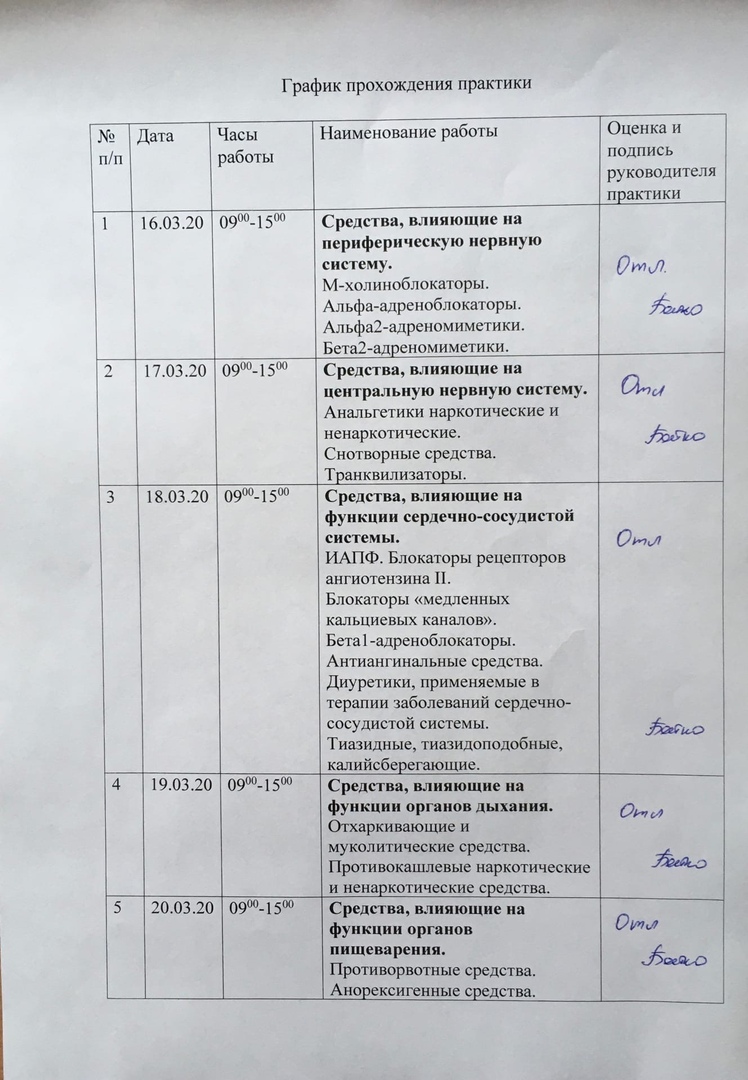 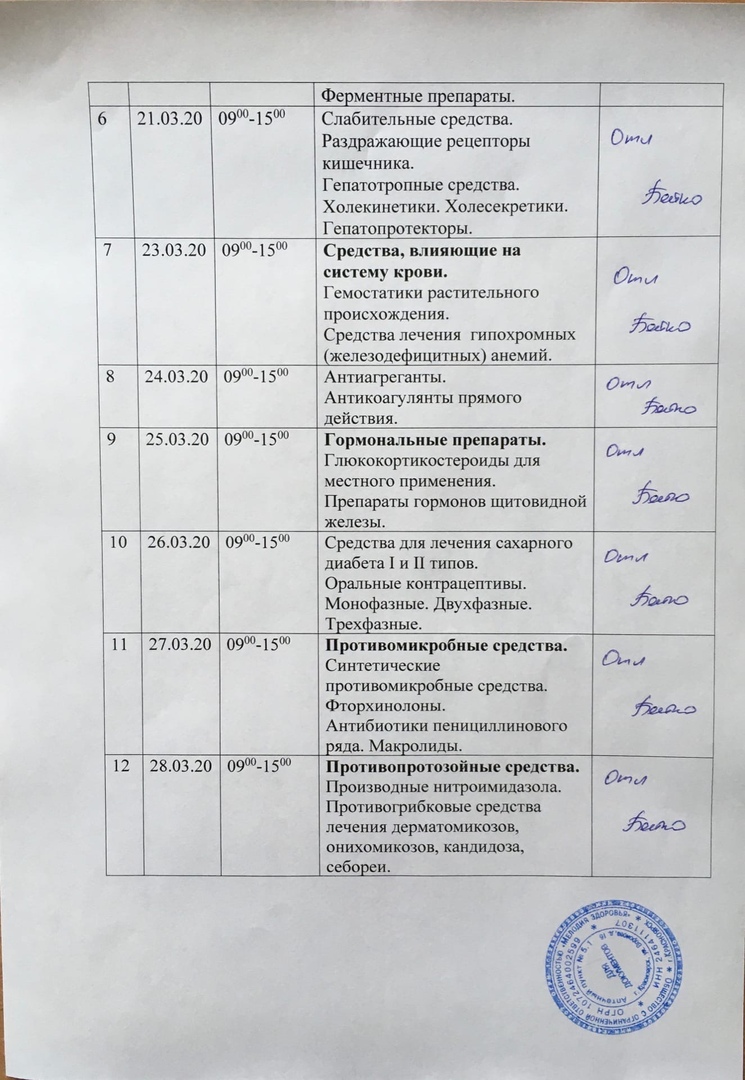 Раздел практики: Средства, влияющие на периферическую нервную систему.Тема: М-холиноблокаторы.Дата заполнения:	 16.03.2020гРаздел практики: Средства, влияющие на периферическую нервную систему.Тема: Альфа-адреноблокаторыДата заполнения:	 16.03.2020гРаздел практики: Средства, влияющие на периферическую нервную систему.Тема: Альфа2-адреномиметикиДата заполнения:	 16.03.2020гРаздел практики: Средства, влияющие на периферическую нервную систему.Тема: Бета2-адреномиметики.Дата заполнения:	 16.03.2020гРаздел практики: Средства, влияющие на центральную нервную систему.Тема: Анальгетики ненаркотические.Дата заполнения:	 17.03.2020гРаздел практики: Средства, влияющие на центральную нервную систему.Тема: Анальгетики наркотические.Дата заполнения:	 17.03.2020гРаздел практики: Средства, влияющие на центральную нервную систему.Тема: Снотворные средства.Дата заполнения:	 17.03.2020гРаздел практики: Средства, влияющие на центральную нервную систему.Тема: Транквилизаторы.Дата заполнения:	 17.03.2020гРаздел практики: Средства, влияющие на функции сердечно-сосудистой системы.Тема: Ингибиторы АПФ.Дата заполнения:	 18.03.2020гРаздел практики: Средства, влияющие на функции сердечно-сосудистой системы.Тема: Блокаторы рецепторов ангиотензин IIДата заполнения:	 18.03.2020гРаздел практики: СРЕДСТВА, ВЛИЯЮЩИЕ НА ФУНКЦИИ СЕРДЕЧНО-СОСУДИСТОЙ СИСТЕМЫТема: Блокаторы «медленных кальциевых каналов»Дата заполнения:18.03.20Раздел практики: ДИУРЕТИКИ, ПРИМЕНЯЕМЫЕ В ТЕРАПИИ ЗАБОЛЕВАНИЙ СЕРДЕЧНО-СОСУДИСТОЙ СИСТЕМЫТема: Тиазидные диуретикиДата заполнения:18.03.20Раздел практики: Диуретики, применяемые в терапии заболеваний сердечно-сосудистой системы.Тема: Тиазидопободные диуретики.Дата заполнения:	 18.03.2020гРаздел практики: Диуретики, применяемые в терапии заболеваний сердечно-сосудистой системы.Тема: Петлевые диуретики.Дата заполнения:	 18.03.2020гРаздел практики: Диуретики, применяемые в терапии заболеваний сердечно-сосудистой системы.Тема: КалийсберегающиеДата заполнения:	 18.03.2020гРаздел практики: Средства, влияющие на функции сердечно-сосудистой системы.Тема: Бета1-адреноблокаторыДата заполнения:	 18.03.2020гРаздел практики: Средства, влияющие на функции сердечно-сосудистой системы.Тема: Антиангинальные средства (нитраты).Дата заполнения:	 18.03.2020гРаздел практики: СРЕДСТВА, ВЛИЯЮЩИЕ НА ФУНКЦИИ ОРГАНОВ ДЫХАНИЯТема: Отхаркивающие средстваДата заполнения:19.03.20Раздел практики: СРЕДСТВА, ВЛИЯЮЩИЕ НА ФУНКЦИЮ ОРГАНОВ ДЫХАНИЯТема: Муколитические средстваДата заполнения:19.03.2020гРаздел практики: СРЕДСТВА, ВЛИЯЮЩИЕ НА ФУНКЦИЮ ОРГАНОВ ДЫХАНИЯТема: Противокашлевые ненаркотические средстваДата заполнения: 19.03.2020гРаздел практики: СРЕДСТВА, ВЛИЯЮЩИЕ НА ФУНКЦИЮ ОРГАНОВ ДЫХАНИЯТема: Противокашлевые наркотические средстваДата заполнения: 19.03.2020гРаздел практики: СРЕДСТВА, ВЛИЯЮЩИЕ НА ФУНКЦИИ ОРГАНОВ ПИЩЕВАРЕНИЯТема: Прокинетические и противорвотные препараты.Дата заполнения: 20.03.2020г  Раздел практики: СРЕДСТВА, ВЛИЯЮЩИЕ НА ФУНКЦИИ ОРГАНОВ ПИЩЕВАРЕНИЯТема: Анорексигенные препараты Дата заполнения: 20.03.2020гРаздел практики: СРЕДСТВА, ВЛИЯЮЩИЕ НА ФУНКЦИИ ОРГАНОВ ПИЩЕВАРЕНИЯ Тема: Ферментные препаратыДата заполнения: 20.03.2020гРаздел практики: СЛАБИТЕЛЬНЫЕ ПРЕПАРАТЫТема: Осмотические слабительныеДата заполнения: 21.03.20                   	Подпись непосредственного руководителя практики:Раздел практики: СЛАБИТЕЛЬНЫЕ ПРЕПАРАТЫТема: Раздражающие рецепторы кишечникаДата заполнения: 21.03.2020гРаздел практики: ГЕПАТОТРОПНЫЕ ПРЕПАРАТЫТема: ХолекинетикиДата заполнения: 21.03.2020гРаздел практики: ГЕПАТОТРОПНЫЕ ПРЕПАРАТЫТема: ХолесекретикиДата заполнения: 21.03.2020гРаздел практики: ГЕПАТОТРОПНЫЕ ПРЕПАРАТЫТема: ГепатопротекторыДата заполнения: 21.03.20                   Раздел практики: СРЕДСТВА, ВЛИЯЮЩИЕ НА СИСТЕМУ КРОВИ Тема: Гемостатики растительного происхожденияДата заполнения: 23.03.2020гРаздел практики: СРЕДСТВА, ВЛИЯЮЩИЕ НА СИСТЕМУ КРОВИТема: Средства лечения гипохромных анемийДата заполнения: 23.03.20                   Подпись непосредственного руководителя практики:Раздел практики:СРЕДСТВА, ВЛИЯЮЩИЕ НА СИСТЕМУ КРОВИТема:АнтиагрегантыДата заполнения:24.03.20Раздел практики: СРЕДСТВА, ВЛИЯЮЩИЕ НА СИСТЕМУ КРОВИТема: Антикоагулянты прямого действияДата заполнения:24.03.2020гРаздел практики: ГОРМОНАЛЬНЫЕ ПРЕПАРАТЫТема: Глюкокортикостероиды для местного примененияДата заполнения:25.03.20Подпись непосредственного руководителя практики:Раздел практики: ГОРМОНАЛЬНЫЕ ПРЕПАРАТЫТема: Препараты гормонов щитовидной железыДата заполнения:25.03.20Подпись непосредственного руководителя практики:Раздел практики: ГОРМОНАЛЬНЫЕ ПРЕПАРАТЫТема: Антитиреоидные препаратыДата заполнения:25.03.20Подпись непосредственного руководителя практики:Раздел практики: ПРЕПАРАТЫ ДЛЯ ЛЕЧЕНИЯ САХАРНОГО ДИАБЕТА I И II ТИПОВТема: Пероральные гипогликемические препараты Дата заполнения: 25.03.20Подпись непосредственного руководителя практики:Раздел практики: СРЕДСТВА ДЛЯ ЛЕЧЕНИЯ САХАРНОГО ДИАБЕТА IИ IIТИПОВТема: ИнсулиныДата заполнения:25.03.2020гРаздел практики: КОМБИНИРОВАННЫЕ ОРАЛЬНЫЕ КОНТРАЦЕПТИВЫТема: Монофазные препаратыДата заполнения: 25.03.20 Раздел практики: КОМБИНИРОВАННЫЕ ОРАЛЬНЫЕ КОНТРАЦЕПТИВЫТема: Трехфазные Дата заполнения: 26.03.20Раздел практики: Противомикробные средства.Тема: Фторхинолоны.Дата заполнения:	 27.03.2020гРаздел практики: Противомикробные средстваТема: МакролидыДата заполнения:	 27.03.2020гРаздел практики: Противомикробные средства.Тема: Пенициллины.Дата заполнения: 27.03.2020гРаздел практики: Противопротозойные средства.Тема: Производные нитроимидазола.Дата заполнения:	 28.03.2020гРаздел практики: ПРОТИВОГРИБКОВЫЕ СРЕДСТВА Тема: Средства для лечения дерматомикозов и себореиДата заполнения: 28.03.20Раздел практики: ПРОТИВОГРИБКОВЫЕ СРЕДСТВАТема: Препараты для лечения онихомикозовДата заполнения: 28.03.20Раздел практики: ПРОТИВОГРИБКОВЫЕ СРЕДСТВАТема: Препараты для лечения кандидозаДата заполнения: 28.03.2020г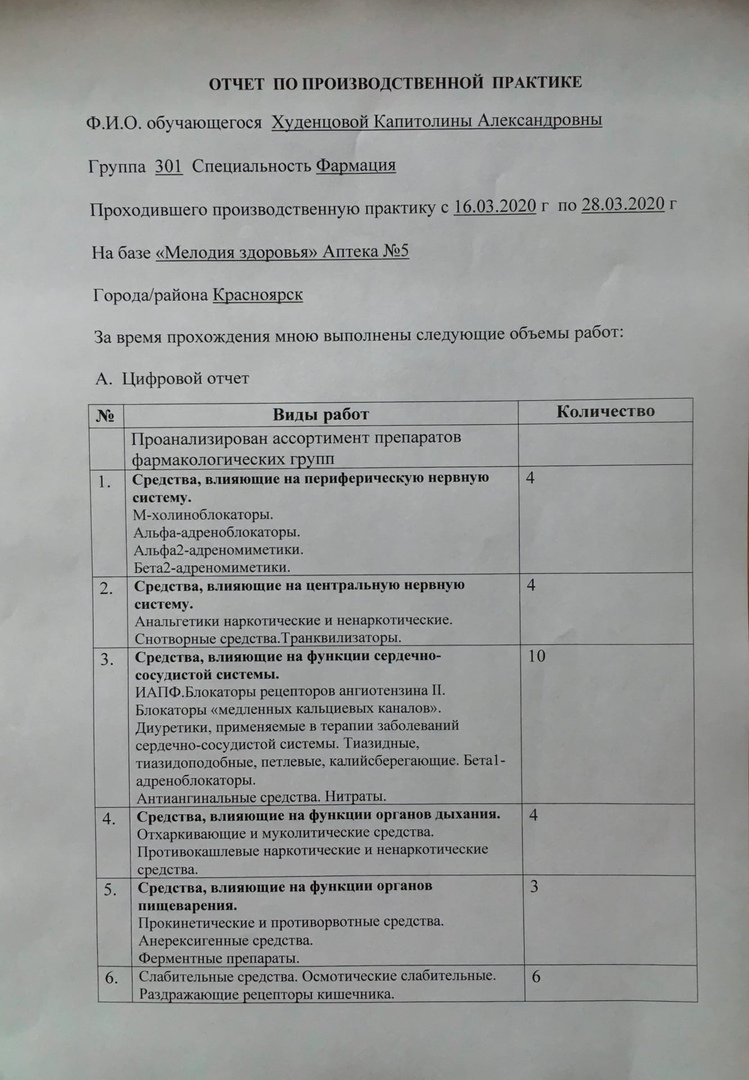 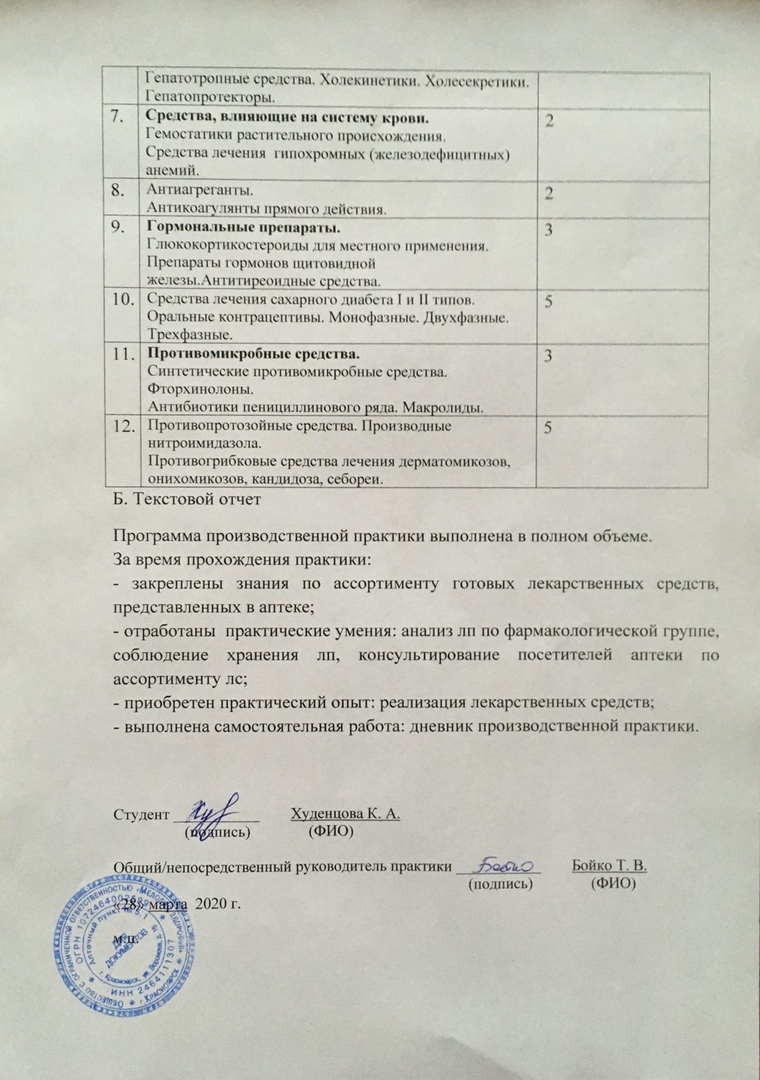 Лекарственный препарат (ТН), формы выпускаАтропина сульфат, капли глазные 1% 5млМННАтропинСинонимическая замена  (ТН) -Аналоговая замена (ТН)МидриацилТропикамТропикамид-СОЛОфармКомбинированные препараты (ГН)-Механизм действияБлокирует М-холинорецепторы  круговой мыщцы глаза, расширяет зрачок,  уменьшает отток внутриглазной жидкости, в результате чего повышает внутриглазное давление, вызывает спазм аккомодации, мидриазЭффект наступает через 30-40 минут и продолжается до 7-10 дней.Основные фармакологические эффектыМ-холинолитический (атропиноподобный), мидриатическийПоказания к применениюРасширение зрачка и достижение паралича аккомодации: определение истинной рефракции глаза, исследование глазного днаСпособ применения и режим дозированияМестно. По 1-2 капли в глаз до 3 раз с интервалов в 5-6 часовПобочные эффектыМестные: покалывание и повышение внутриглазного давления; при длительном применении: гиперемия кожи век, отек конъюктивы, век, глазного яблока; фотофобия.Системные: сухость во рту, сухость слизистой носа, тахикардия, головная боль, головокружение.Противопоказания к применениюГлаукома, детский возраст до 7 лет, повышенная чувствительностьВзаимодействие с другими лекарственными средствамиДействие атропина усиливают симпатомиметики, м-холиноблокаторы и средства, обладающие м-холиноблокирующими эффектами, ослабляют – м-холиномиметики. Прокаинамид усиливает м-холиноблокирующее действие атропина.При одновременном применении с фенилэфрином возможно повышение АДНаличие ЛП в списках наркотических, психотропных, сильнодействующих, ядовитых, стоящих на ПКУ (указать регламентирующий документ)НетПравила отпуска из аптеки (форма рецептурного бланка,  сроки его хранения в аптеке)По рецепту. Бланк 107-1/у, не хранитсяУсловия хранения в домашних условияхВ защищенном от света месте при температуре не выше 25°С.В недоступном для детей месте.Лекарственный препарат (ТН), формы выпускаСермион, таблетки 5, 10, 30 мг №30лиофилизат для приготовления раствора для инъекций 4мг флакон (4шт)МНННицерголинСинонимическая замена  (ТН)Ницерголин-Ферейн, лиофилизат для приготовления раствора для инъекций 4мг флакон (4шт)Ницерголин-Бинергия, лиофилизат для приготовления раствора для инъекций 4мг флакон (4шт)Ницерголин-ДЕКО, лиофилизат для приготовления раствора для инъекций 4мг флакон (4шт)Ницерголин, таблетки 5,10, 30 мг №30Аналоговая замена (ТН)Вегетрокс, таблетки 15мгПирроксан, таблетки 15мгКомбинированные препараты (ГН)-Механизм действияБлокирует альфа-адренорецепторы, препятствует  прохождению сосудосуживающих импульсов через адренергические синапсы и вызывает за счет этого расширение артериол и капилляров.Способствует оптимизации когнитивных систем.Основные фармакологические эффектыСосудорасширяющее, спазмолитическое, гипотензивное.Показания к применениюОстрые и хронические церебральные метаболические и сосудистые нарушения (вследствие атеросклероза, артериальной гипертензии)Острые и хронические периферические метаболические и сосудистые нарушения (болезнь Рейно, синдромы, обусловленные нарушением периферического кровотока);в качестве дополнительного средства при лечении гипертонических кризов (парентерально).Способ применения и режим дозированияВнутрь, 10 мг 3 раза в день. Терапевтическая эффективность препарата развивается постепенно, и курс лечения должен быть не менее 3 мес.В/м. 2–4 мг (2–4 мл) 2 раза в сутки.В/в, путем медленной инфузииПобочные эффектыРедко — выраженное снижение АД, в основном после парентерального введения, головокружение, диспептические явления, ощущение дискомфорта в животе, кожные высыпания, ощущение жара, сонливость или бессонница.Противопоказания к применениюГиперчувствительность, острые кровотечения, острый инфаркт миокарда, ортостатическая гипотензия, выраженная брадикардия.Для таблеток: беременность, лактация, возраст до 18 лет.Взаимодействие с другими лекарственными средствамиМожет усиливать действие гипотензивных средств.При применении  с ацетилсалициловой кислотой возможно увеличение времени кровотечения.Наличие ЛП в списках наркотических, психотропных, сильнодействующих, ядовитых, стоящих на ПКУ (указать регламентирующий документ)НетПравила отпуска из аптеки (форма рецептурного бланка,  сроки его хранения в аптеке)По рецепту. Бланк 107-1/у, не хранится.Условия хранения в домашних условияхПри температуре не выше 25 °C.Хранить в недоступном для детей месте.Лекарственный препарат (ТН), формы выпускаВизин Классический, капли глазные 0,05%МННТетризолинСинонимическая замена  (ТН)Монтевизин, Октилия, ВизОптик, капли глазные 0,05%Аналоговая замена (ТН)Люксфен, капли глазные 0,02%Ирифрин, капли глазные 10%Комбинированные препараты (ГН)-Механизм действияСтимулирует альфа2-адренорецепторы в стенке сосудов глаза, происходит сужение сосудов, в результате снимается отек, уменьшается покраснение и воспалениеОсновные фармакологические эффектыСужение сосудовПоказания к применениюВзрослым и детям старше 2 лет — для снятия отека и гиперемии конъюнктивы (покраснения глаз), возникающих при аллергии или обусловленных воздействием химических и физических факторов (дым, пыль, хлорированная вода, свет, косметические средства, контактные линзы). Детям младше 6 лет назначается под контролем врача.Способ применения и режим дозированияМестно. По 1-2к 2-3 р/сутки не более 3 сутокПобочные эффектыСлезоточивость, сухость глаза, жжение, расширение зрачка, сухость слизистой носаПри длительном применении возможна атрофия тканейПротивопоказания к применениюГлаукома, детский возраст до 2 летС осторожностью: АГ, заболевания СССВзаимодействие с другими лекарственными средствами-Наличие ЛП в списках наркотических, психотропных, сильнодействующих, ядовитых, стоящих на ПКУ (указать регламентирующий документ)НетПравила отпуска из аптеки (форма рецептурного бланка,  сроки его хранения в аптеке)Без рецептаУсловия хранения в домашних условияхПри температуре не выше 25 °C.Хранить в недоступном для детей месте.Лекарственный препарат (ТН), формы выпускаВентолин,  аэрозоль для ингаляций дозированный	 100 мкг/дозаМННСальбутамолСинонимическая замена  (ТН)Саламол Эко Легкое дыхание, аэрозоль для ингаляций дозированный	 100 мкг/дозаСальгим, порошок для ингаляций дозированный 250 мкг/дозаСальбутабс, таблетки пролонгированного действия, 	7.23 мгАсталин, аэрозоль для ингаляций дозированный 100 мкг/дозаЦибутол циклокапс, капсулы для ингаляций 200, 400 мкгСальбутамол Тева, аэрозоль для ингаляций дозированный	 100 мкг/дозаНоватрон, раствор для ингаляций 1 мг/млВертасорт, аэрозоль для ингаляций дозированный 100мкг/дозаАналоговая замена (ТН)Фенотерол:Берипракс, раствор для ингаляций	1 мг/млФенотейр, аэрозоль для ингаляций дозированный	100 мкг/дозаБеротек Н, аэрозоль для ингаляций дозированный	100 мкг/дозаБеротек, раствор для ингаляций 0.1%Комбинированные препараты (ГН)Бромгексин+Гвайфенезин+Сальбутамол, сиропДЖОСЕТ® Актив (Амброксол+Гвайфенезин+Сальбутамол), таблетки, покрытые пленочной оболочкой 30 мг+100 мг+2мгДЖОСЕТ (Бромгексин+Гвайфенезин+Сальбутамол+[Левоментол]), сиропСабаКомб (Беклометазон+Сальбутамол), аэрозоль для ингаляций дозированный 250 мкг/доза+100 мкг/дозаКофасма (Бромгексин+Гвайфенезин+Сальбутамол), сиропКомбипэк (Сальбутамол+Теофиллин), таблетки пролонгированного действия 6,8,10мг+200мгИпрамол Стери-Неб (Ипратропия бромид+Сальбутамол), раствор для ингаляций 0.2 мг+1 мг/мл Аскорил (Бромгексин+Гвайфенезин+Сальбутамол), таблетки, сиропМеханизм действияСелективно стимулирует β2-адренорецепторы гладкой мускулатуры бронхов, оказывает выраженный бронходилатирующий эффект, предупреждая или купируя спазм бронхов, снижает сопротивление в дыхательных путях. Увеличивает жизненную емкость легких. Эффект при ингаляционном применение наступает через 5 минут, продолжительность 4-6 часов.Основные фармакологические эффектыБронходилатирующийПоказания к применениюКупирование приступов БА, в т.ч. при обострении БА тяжелого течения;Предотвращение приступов бронхоспазма, связанных с воздействием аллергена или вызванных физической нагрузкой;Применение в качестве одного из компонентов при длительной поддерживающей терапии бронхиальной астмы;ХОБЛ, сопровождающаяся обратимой обструкцией дыхательных путей;Хронический бронхит.Способ применения и режим дозированияИнгаляционно. Не рекомендуется применять чаще 4 раз в сутки.Купирование приступа бронхоспазма: рекомендуемая доза составляет 100–200 мкг (1–2 ингаляции).Длительная поддерживающая терапия: рекомендуемая доза — до 200 мкг (2 ингаляции) 4 раза в сутки.Побочные эффектыТремор, головная боль, кандидоз полости рта, тахикардия, учащенное сердцебиениеПротивопоказания к применениюПовышенная чувствительность, ведение преждевременных родов, детский возраст до 2 летВзаимодействие с другими лекарственными средствамиНе рекомендуется одновременно применять сальбутамол и неселективные блокаторы β-адренорецепторов. У больных с тиреотоксикозом усиливает действие стимуляторов ЦНС и тахикардию.Одновременное назначение с антихолинергическими средствами (в т.ч. ингаляционными) может способствовать повышению внутриглазного давления.Диуретики и ГКС усиливают гипокалиемическое действие сальбутамола.Наличие ЛП в списках наркотических, психотропных, сильнодействующих, ядовитых, стоящих на ПКУ (указать регламентирующий документ)НетПравила отпуска из аптеки (форма рецептурного бланка,  сроки его хранения в аптеке)По рецепту. Бланк 107-1/у,  не хранитсяУсловия хранения в домашних условияхПри температуре не выше 25 °C.Хранить в недоступном для детей месте.Лекарственный препарат (ТН), формы выпускаАнальгин, таблетки 500 мг, раствор для инъекций  0,5%МННМетамизол натрияСинонимическая замена  (ТН)Анальгин Экстракап, капсулы 500мгАнальгин Лект, таблетки 500мгБаралгин М, таблетки 500мгАнальгин Авексима, таблетки 500мгАнальгин Ультра, таблетки 500мгАналоговая замена (ТН)Парацетамол (Панадол), таблетки 500мгКомбинированные препараты (ГН)Андипал (Бендазол+Метамизол натрия+Папаверин+Фенобарбитал), таблеткиСпазматон, Спазган, Тринальгин, Пленалгин, Спазмофарм(Метамизол) натрия+Питофенон+Фенпивериния бромид), раствор для инъекций 500 мг/мл+2 мг/мл+0.02 мг/млТриалгин (Кофеин+Метамизол натрия+Фенобарбитал), таблеткиСпазмалгон, Спазмоблок , Максиган, Брал, Ревалгин, Реналган (Метамизол натрия+Питофенон+Фенпивериния бромид), таблетки таблетки 500 мг+5 мг+0.1 мгБеллалгин (Белладонны листьев экстракт+Бензокаин+Метамизол натрия+Натрия гидрокарбонат), таблеткиТемпалгин, Темпангинол (Метамизол натрия+Триацетонамин-4-толуолсульфонат), таблеткиПентанов Н (Кодеин+Кофеин+Метамизол натрия+Напроксен+Фенобарбитал), таблеткиСедальгин Нео, Седал М (Кодеин+Кофеин+Метамизол натрия+Парацетамол+Фенобарбитал), таблеткиСедальгин Плюс (Кофеин+Метамизол натрия+Тиамин), таблеткиАнальгин Хинин (Метамизол натрия+Хинин), таблеткиМеханизм действияНеселективно блокирует ЦОГ и снижает образование простагландинов из арахидоновой кислоты. Обладает жаропонижающим действием. Препятствует проведению болевого импульса, повышает порог  болевой чувствительности.Основные фармакологические эффектыПротивовоспалительное, жаропонижающее,анальгезирующее.Показания к применениюГоловная боль, мигренозная боль, зубная боль, невралгия, миалгия, лихорадочные состояния при инфекционно-воспалительных заболеваниях.Способ применения и режим дозированияВзрослым — по 1 табл. 2–3 раза в сутки после еды.Дети 8-14 лет – 250мг 2-3 раза в сутки.Продолжительность приема без консультации с врачом не более 5 дней.Побочные эффектыАллергические реакции, снижение АД,гранулоцитопения, агранулоцитоз, тромбоцитопения.Противопоказания к применениюПовышенная чувствительность, бронхиальная астма, тяжелые нарушения функции печени или почек, заболевания крови, беременность (особенно в I триместре и в последние 6 нед), период лактации.Взаимодействие с другими лекарственными средствамиЭффект усиливают барбитураты, кодеин, кофеин, H2-антигистаминные средства, пропранолол. Седативные средства и транквилизаторы усиливают обезболивающее действие метамизола натрия. Трициклические антидепрессанты, пероральные контрацептивы, аллопуринол нарушают метаболизм и повышают токсичность.Наличие ЛП в списках наркотических, психотропных, сильнодействующих, ядовитых, стоящих на ПКУ (указать регламентирующий документ)НетПравила отпуска из аптеки (форма рецептурного бланка,  сроки его хранения в аптеке)Без рецептаУсловия хранения в домашних условияхПри температуре не выше 25 °C.Хранить в недоступном для детей месте.Лекарственный препарат (ТН), формы выпускаФентанил, трансдермальная терапевтическая система, раствор для инъекций 0,005%МННФентанилСинонимическая замена  (ТН)Инстанил, спрей назальный дозированный 50мкг/дозаАналоговая замена (ТН)Морфин, раствор для инъекций 0,1%Омнопон, раствор для п/к введенияКомбинированные препараты (ГН)-Механизм действияВозбуждает опиатные рецепторы и блокирует проведение импульса по болевому пути, увеличивает порог болевой чувствительности. Больше чем морфин угнетает дыхательный центр.При в/в введении эффект наступает через 1-3 минуты. Кратковременного действия.Основные фармакологические эффектыАнальгезирующийПоказания к применениюБоли п/операционные, онкология, профилактика болевого шока перед хирургическим вмешательствомСпособ применения и режим дозированияДля купирования острых болей вводят в/м или в/в в дозе 25-50мкгДетям только в/вДля премедикации вводят в /м за 30 минут до операциив дозе 50-100мкгПобочные эффектыБронхоспазм, угнетение дыхания вплоть до остановки, головная боль, угнетение или возбуждение ЦНС, судороги, тошнота, рвота, запор, желчная колика, аллергические реакции, брадикардия, снижение АД, толерантность, лекарственная зависимость, синдром отменыПротивопоказания к применениюБронхиальная астма, брадикардия, артериальная гипертензия, беременность, лактация, акушерские операцииВзаимодействие с другими лекарственными средствамиЭтанол и блокаторы Н1-гистаминовых рецепторов, обладающие седативным эффектом, повышают вероятность развития побочных эффектов.Усиливает эффект гипотензивных препаратов. Бензодиазепины удлиняют выход из нейролептанальгезии.Наличие ЛП в списках наркотических, психотропных, сильнодействующих, ядовитых, стоящих на ПКУ (указать регламентирующий документ)ПП РФ №681Список II «Перечня наркотических средств»Правила отпуска из аптеки (форма рецептурного бланка,  сроки его хранения в аптеке)По рецепту. Бланк 107/у-НП, хранится 5 летТТС: Бланк 148-1/у-88, хранится 5 летУсловия хранения в домашних условияхПри температуре не выше 25 °C.Хранить в недоступном для детей месте.Лекарственный препарат (ТН), формы выпускаИмован, таблетки 7,5мгМННЗопиклонСинонимическая замена  (ТН)Торсон, Зомнол, таблетки 7,5мгАналоговая замена (ТН)Ивадал, Сновител (Золпидем), таблетки 10мгАнданте (Залеплон), капсулы 5,10мгКомбинированные препараты (ГН)-Механизм действияСелективно действует на омега рецепторы и усиливает эффекты ГАМК.Основные фармакологические эффектыСнотворныйПоказания к применениюБессонница: затрудненное засыпание, ночные пробуждения, раннее пробуждение, вторичные нарушения сна при психических расстройствах.Способ применения и режим дозированияВнутрь, перед сном — по 1 табл. в течение 4 нед (не более). Для больных, страдающих тяжелой и стойкой бессонницей, доза может быть увеличена до 2 табл.Побочные эффектыОщущение горького и металлического привкуса, тошнота, раздражительность, подавленное настроение, спутанность сознания, аллергические реакции (крапивница, сыпь); при пробуждении — сонливость, головокружение, нарушение координации (редко).Противопоказания к применениюГиперчувствительность, декомпенсированная дыхательная недостаточность, возраст до 15 лет.Взаимодействие с другими лекарственными средствамиПри совместном применении зопиклона с другими средствами, угнетающими ЦНС,  возможно взаимное усиление эффектов.Наличие ЛП в списках наркотических, психотропных, сильнодействующих, ядовитых, стоящих на ПКУ (указать регламентирующий документ)Приказ Минздрава России от 22.04.2014 N 183н Правила отпуска из аптеки (форма рецептурного бланка,  сроки его хранения в аптеке)По рецепту. Бланк № 148- 1/у-88, хранится 3 года.Условия хранения в домашних условияхВ сухом месте, при температуре не выше 30 °C.Хранить в недоступном для детей месте.Лекарственный препарат (ТН), формы выпускаФеназепам, таблетки, диспергируемые в полости рта 0,25мг 0,5мг 1мграствор для инъекций 0,01%МННБромдигидрохлорфенилбензодиазепинСинонимическая замена  (ТН)Элзепам, таблетки 0,5мг 1мг, раствор для инъекций 0,01%Фезанеф, таблетки 1мгФенорелаксан, раствор для инъекций 0,01%, таблетки 0,мг 1мгТранквезипам, раствор для инъекций 0,01%, таблетки 0,5мг 1мгФензитат, таблетки 0,5мг 1мгАналоговая замена (ТН)Стрезам, капсулы 50мгГрандаксин, таблетки 50мгАтаракс, таблетки 25мгКомбинированные препараты (ГН)-Механизм действияВозбуждает бензадиазепиновые рецепторы и усиливает эффекты ГАМКОсновные фармакологические эффектыПротивосудорожное, анксиолитическое, миорелаксирующее,снотворное, седативноеПоказания к применениюНевротические, неврозоподобные, психопатические, психопатоподобные и другие состояния, сопровождающиеся тревогой, страхом, повышенной раздражительностью, напряженностью, эмоциональной лабильностью;Вегетативные дисфункции и расстройства сна;Профилактика состояний страха и эмоционального напряжения;Височная и миоклоническая эпилепсия (в качестве противосудорожного средства)Способ применения и режим дозированияПри нарушениях сна — 0,5 мг за 20–30 мин до сна.Для лечения невpoтических, психопатических, неврозоподобных и психопатоподобных состояний начальная доза — 0,5–1 мг 2–3 раза в день. Через 2–4 дня с учетом эффективности и переносимости, доза может быть увеличена до 4–6 мг/сут.Побочные эффектыСонливость, чувство усталости, головокружение, снижение способности к концентрации внимания, атаксия, дезориентация, неустойчивость походки, замедление психических и двигательных реакций, спутанность сознания.Лейкопения, нейтропения, агранулоцитоз (озноб, гипертермия, боль в горле, чрезмерная утомляемость или слабость), анемия, тромбоцитопения.Сухость во рту или слюнотечение, изжога, тошнота, рвота, снижение аппетита, запоры или диарея; Недержание мочи, задержка мочи, нарушение функции почек.Кожная сыпь, зуд.Привыкание, лекарственная зависимость(более 4 месяцев), снижение АД.При резком снижении дозы или прекращении приема — синдром отмены.Противопоказания к применениюПовышенная чувствительность, кома,шок, миастения, закрытоугольная глаукома, острые отравления алкоголем, наркотическими анальгетиками и снотворными средствами, тяжелая ХОБЛ, острая дыхательная недостаточность, тяжелая депрессия, беременность (I триместр), период лактации, детский и подростковый возраст до 18 лет.Взаимодействие с другими лекарственными средствамиПри одновременном применении феназепам снижает эффективность леводопы у больных паркинсонизмом.Феназепам может повышать токсичность зидовудина.Наличие ЛП в списках наркотических, психотропных, сильнодействующих, ядовитых, стоящих на ПКУ (указать регламентирующий документ)НетПравила отпуска из аптеки (форма рецептурного бланка,  сроки его хранения в аптеке)По рецепту. Бланк 107-1/у, хранится 3 месяцаУсловия хранения в домашних условияхВ защищенном от света месте, при температуре не выше 25 °C.Хранить в недоступном для детей месте.Лекарственный препарат (ТН), формы выпускаКапотен, таблетки 25мгМННКаптоприлСинонимическая замена  (ТН)Ангиоприл 25, таблетки 25мгАналоговая замена (ТН)Эналаприл гексал, таблетки 5,10,20мгЭнап, таблетки 2,5,5,10,20мгЛизипрекс, таблетки 5,10,20мгКомбинированные препараты (ГН)Капозид (гидрохлортиазид+каптоприл), таблетки  25 мг+50 мгМеханизм действияБлокирует ангиотензинпревращающи фермент, подавляет образование ангиотензина II и устраняет его сосудосуживающее действие на артериальные и венозные сосуды.Уменьшает ОПСС, постнагрузку, снижает АД. Уменьшает преднагрузку, снижает давление в правом предсердии и малом круге кровообращения.Основные фармакологические эффектыГипотензивноеПоказания к применениюАртериальная гипертензи, застойная сердечная недостаточность, кардиомиопатия, нарушение функции левого желудочка при стабильном состоянии у пациентов после перенесенного инфаркта миокарда, диабетическая нефропатия на фоне сахарного диабета типа 1.Способ применения и режим дозированияВнутрь, за 1 ч до еды. При артериальной гипертензии: начальная доза — 12,5 мг 2 раза в суткиПобочные эффектыОртостатическая гипотензияТахикардияСнижение АДСухой кашельБронхоспазмАнгионевротический отек конечностей лицаГоловная боль, головокружение, сонливостьГиперкалиемия, гипонатриемия, ацидозНарушение вкуса, сухость во ртуПротивопоказания к применениюГиперчувствительность, наследственный или идиопатический отек Квинке, беременность, лактация, возраст до 18 летВзаимодействие с другими лекарственными средствамиУ пациентов, принимающих диуретические средства, препарат Капотен может потенцировать гипотензивное действиеНаличие ЛП в списках наркотических, психотропных, сильнодействующих, ядовитых, стоящих на ПКУ (указать регламентирующий документ)НетПравила отпуска из аптеки (форма рецептурного бланка,  сроки его хранения в аптеке)По рецепту. Бланк 107-1/у, не хранитсяУсловия хранения в домашних условияхВ защищенном от света месте, при температуре не выше 25 °C.Хранить в недоступном для детей месте.Лекарственный препарат (ТН), формы выпускаВазотенз, таблетки 12,5,25,50,100мгМННЛозартанСинонимическая замена  (ТН)Реникард, таблетки 25,50мгБлоктран, таблетки 12,5мгЛосакор, таблетки 12,5,50,100мгКарзартан, таблетки 25,50мгЛозап, таблетки 12,5,50,100мгЛозарел, таблетки 50мгАналоговая замена (ТН)ВальсакорВалзАпровельКомбинированные препараты (ГН)Презартан НГизаар ФортеЛортензаМеханизм действияБлокирует рецепторы ангиотензина II в различных тканях, включая корковое вещество надпочечников, мозг, почки, печень, гладкую мускулатуру сосудов, сердце и препятствует развитию эффектов ангиотензина II. Уменьшает артериальную вазоконстрикцию, ОПСС, давление в малом круге кровообращения, понижает давление заклинивания в легочных сосудах, тормозит высвобождение альдостерона, предупреждает задержку натрия и воды в организме.Основные фармакологические эффектыГипотензивныйПоказания к применениюАртериальная гипертензияХроническая сердечная недостаточностьСпособ применения и режим дозированияВнутрь, взрослым, независимо от приема пищи, 1 раз в сутки.При артериальной гипертензии — 50 мг, При хронической сердечной недостаточности — 12,5 мгПобочные эффектыГоловокружение, астения/утомление, головная боль, бессонницаКашельТошнота, диарея, диспептические явленияТахи- или брадикардия, аритмии, стенокардия, анемияНарушение функций почекАллергические реакцииПротивопоказания к применениюГиперчувствительность, беременность, лактация, возраст до 18лет, тяжелые наружения функций печениВзаимодействие с другими лекарственными средствамиУсиливает (взаимно) эффект других гипотензивных. Повышает риск гиперкалиемии при совместном применении с калийсберегающими диуретиками и препаратами калия.Наличие ЛП в списках наркотических, психотропных, сильнодействующих, ядовитых, стоящих на ПКУ (указать регламентирующий документ)НетПравила отпуска из аптеки (форма рецептурного бланка,  сроки его хранения в аптеке)По рецепту. Бланк 107-1/у, не хранитсяУсловия хранения в домашних условияхВ защищенном от света месте, при температуре не выше 25 °C.Хранить в недоступном для детей месте.Лекарственный препарат (ТН), формы выпускаНифедипин, таблетки 10мгМНННифедипинСинонимическая замена  (ТН)Нифекард ХЛКордафлексФенигидинКоринфар РетардКордипин ХЛАналоговая замена (ТН)Плендил, ФелодипАмлодивелКомбинированные препараты (ГН)Фиссарио (Лидокаин+нифедипин), гель для ректального и наружного применения	20 мг/г+3 мг/гМеханизм действияБлокирует «медленные кальциевые каналы» в мембранах клеток проводящей системы сердца, замедляя поступление ионов кальция внутрь клетки, что приводит к торможению проведения импульсов и снижению автоматизма сердца и снижению артериального давленияОсновные фармакологические эффектыГипотензивный, антиаритмическийПоказания к применениюАртериальная гипертензия, гипертонический криз, ишемическая болезнь сердцаСпособ применения и режим дозированияНачальная доза: по 1таблетке 3 раза в суткиТаблетки следует проглатывать целиком перед едой, не разжевывая, с небольшим количеством водыПобочные эффектыГиперемия кожи лицаВыраженное снижение АДТахикардияГоловная боль, головокружение, нарушения снаТошнота, изжога, диарея или запорУвеличение суточного диурезаПротивопоказания к применениюГиперчувствительность, острый период инфаркта миокарда, кардиогенный шок, аортальный стеноз, хроническая сердечная недостаточность в стадии декомпенсации, выраженная артериальная гипотензия, беременность, лактацияВзаимодействие с другими лекарственными средствамиНитраты, бета-адреноблокаторы, диуретики, трициклические антидепрессанты, фентанил, алкоголь — усиливают гипотензивный эффект. Повышает активность теофиллина, уменьшает почечный клиренс дигоксина. Повышает биодоступность цефалоспоринов (цефиксима). Несовместим с рифампицином (ускоряет биотрансформацию и не позволяет создать эффективные концентрации). Сок грейпфрута (большое количество) увеличивает биодоступность.Наличие ЛП в списках наркотических, психотропных, сильнодействующих, ядовитых, стоящих на ПКУ (указать регламентирующий документ)НетПравила отпуска из аптеки (форма рецептурного бланка,  сроки его хранения в аптеке)По рецепту. Бланк 107-1/у, не хранитсяУсловия хранения в домашних условияхВ защищенном от света месте, при температуре не выше 25 °C.Хранить в недоступном для детей месте.Лекарственный препарат (ТН), формы выпускаГипотиазид, таблетки 25,100мгМННГидрохлортиазидСинонимическая замена  (ТН)ГидрохлортиазидАналоговая замена (ТН)АрифонКомбинированные препараты (ГН)Микафор (Гидрохлоротиазид+Телмисартан)Лозап Плюс (Гидрохлоротиазид+Лозартан)Акритек (Гидрохлоротиазид+Эналаприл)Рамазид Н (Гидрохлоротиазид+Рамиприл)Ко-Вамлосет (Амлодипин+Валсартан+Гидрохлоротиазид)Комбисо Дуо (Бисопролол+Гидрохлоротиазид)Вальсакор Н, Валз Н (Валсартан+Гидрохлоротиазид)Небилонг Н (Гидрохлоротиазид+Небиволол)Скоприл плюс (Гидрохлоротиазид+Лизиноприл)Коапровель (Гидрохлоротиазид+Ирбесартан)Механизм действияПервичным механизмом действия тиазидных диуретиков является повышение диуреза путем блокирования реабсорбции ионов натрия и хлора в начале почечных канальцев. Этим они повышают экскрецию натрия и хлора и, следовательно, воды. Экскреция других электролитов, а именно калия и магния, также увеличивается.В максимальных терапевтических дозах натрийуретический/диуретический эффект всех тиазидов приблизительно одинаков. Натрийурез и диурез наступают в течение 2 ч и достигают своего максимума примерно через 4 ч. Они также уменьшают активность карбоангидразы путем усиления выведения иона бикарбоната, но это действие обычно проявляется слабо и не влияет на рН мочи. Гидрохлоротиазид обладает также гипотензивными свойствами. На нормальное АД тиазидные диуретики влияния не оказывают.Основные фармакологические эффектыДиуретический, гипотензивныйПоказания к применениюАртериальная гипертензия, отечный синдром различного генеза (хроническая сердечная недостаточность, нефротический синдром, почечная недостаточность, задержка жидкости при ожирении), несахарный диабетСпособ применения и режим дозированияВнутрь, после еды.Взрослым. В качестве антигипертензивного средства обычная начальная суточная доза составляет 25–50 мг однократно.Гипотензивное действие проявляется в течение 3–4 дней. После окончания лечения гипотензивный эффект сохраняется в течение 1 нед.Побочные эффектыГипокалиемия, гипомагниемия, мышечная слабость, утомляемость, тахикардия, головокружение, невропатииПротивопоказания к применениюПовышенная чувствительность, нарушения функции почек, печеночная недостаточность, тяжелые формы подагры и сахарного диабета, возраст до 3 летВзаимодействие с другими лекарственными средствамиСледует избегать одновременного применения гидрохлоротиазида с солями лития.Следует с осторожностью применять с гипотензивными ЛС (потенцируется их действие), сердечными гликозидами (гипокалиемия и гипомагниемия), амиодароном (может вести к повышению риска аритмий), гипогликемическими средствами для приема внутрь (может развиваться гипергликемия).Наличие ЛП в списках наркотических, психотропных, сильнодействующих, ядовитых, стоящих на ПКУ (указать регламентирующий документ)НетПравила отпуска из аптеки (форма рецептурного бланка,  сроки его хранения в аптеке)По рецепту. Бланк 107-1/у, не хранитсяУсловия хранения в домашних условияхВ защищенном от света месте, при температуре не выше 25 °C.Хранить в недоступном для детей месте.Лекарственный препарат (ТН), формы выпускаАрифон, таблетки 1,5 2,5мгМННИндапамидСинонимическая замена  (ТН)ИндапИоникСР-ИндамедЛорвас СРАкутер-СановельАкрипамидИпрес ЛонгАналоговая замена (ТН)ГипотиазидКомбинированные препараты (ГН)Роксатенз-инда (Индапамид+Периндоприл+Розувастатин)Ко-периндоприл (Индапамид+ПериндоприлЭквапресс (Амлодипин+Индапамид+Лизиноприл)Диротон Плюс (Индапамид+Лизиноприл)Арифам (Амлодипин+Индапамид)Трипликсам (Амлодипин+Индапамид+Периндоприл)Гипотэф (Винпоцетин+Индапамид+Метопролол+Эналаприл)Энзикс (Индапамид+Эналаприл)Механизм действияАнтигипертензивная активность индапамида связана с улучшением эластических свойств крупных артерий, уменьшением артериолярного и общего периферического сосудистого сопротивления.Основные фармакологические эффектыАнтигипертензивный, диуретическийПоказания к применениюАртериальная гипертензияСпособ применения и режим дозированияВнутрь, проглатывая целиком, не разжевывая, запивая водой, по 1 табл. в сутки, желательно утром.При лечении больных артериальной гипертензией увеличение дозы препарата не приводит к увеличению антигипертензивного действия, но усиливает диуретический эффект.Побочные эффектыТромбоцитопения,лейкопения, агранулоцитозАритмия, выраженное снижение АДРвота, тошнота, запор, сухость слизистой оболочки полости ртаПочечная недостаточностьНарушения функции печениПротивопоказания к применениюПовышенная чувствительностьТяжелая форма почечной недостаточностиТяжелые нарушения функции печениГипокалиемияБеременность, лактацияВозраст до 18 летВзаимодействие с другими лекарственными средствамиНе рекомендуется применять одновременно с препаратами лития.НПВС, адреностимуляторы снижают гипотензивный эффект, баклофен — усиливает. Салуретики, сердечные гликозиды, глюко- и минералокортикоиды, тетракозактид, слабительные препараты, увеличивают риск гипокалиемииИнгибиторы АПФ увеличивают риск развития артериальной гипотензии и/или острой почечной недостаточности. Снижает эффект непрямых антикоагулянтов.Наличие ЛП в списках наркотических, психотропных, сильнодействующих, ядовитых, стоящих на ПКУ (указать регламентирующий документ)НетПравила отпуска из аптеки (форма рецептурного бланка,  сроки его хранения в аптеке)По рецепту. Бланк 107-1/у, не хранитсяУсловия хранения в домашних условияхВ защищенном от света месте, при температуре не выше 25 °C.Хранить в недоступном для детей месте.Лекарственный препарат (ТН), формы выпускаЛазикс, таблетки 40мг раствор для инъекций 0,01%МННФуросемидСинонимическая замена  (ТН)Фуросемид СофармаФуросемид ВиалАналоговая замена (ТН)Диувер (Торасемид)Комбинированные препараты (ГН)-Механизм действияДействует на всем протяжении толстого сегмента восходящего колена петли Генле и блокирует реабсорбцию 15–20% профильтровавших ионов Na. Секретируется в просвет проксимальных почечных канальцев. Увеличивает выведение бикарбонатов, фосфатов, ионов Ca, Mg2, K.Основные фармакологические эффектыДиуретическийПоказания к применениюОтечный синдром различного генеза, в т.ч. при хронической сердечной недостаточности, хронической почечной недостаточности, заболеваниях печени, артериальная гипертензияСпособ применения и режим дозированияВнутрь, назначается обычно натощак; в/в вводится в течение не менее 1–2 мин. При нетяжелом отечном синдроме начальная доза для взрослых — 20–80 мг при приеме внутрь или 20–40 мг в/в; в случае упорных отеков — такая же или увеличивающаяся на 20–40 мг (на 20 мг для парентерального введения) доза может назначаться повторно не ранее чем через 6–8 ч (2 ч для парентерального введения) вплоть до получения диуретического эффекта.Побочные эффектыСнижение АД, в т.ч. ортостатическая гипотензия, коллапс, тахикардия, лейкопения, тромбоцитопения, агранулоцитоз, гипокалиемия, гипомагниемия, гипонатриемия, гипохлоремия, гипокальциемия, гиперкальциурия, метаболический алкалоз, нарушение толерантности к глюкозе, гипергликемия, гиперхолестеринемия, гиперурикемия, подагра, повышение уровня холестерина ЛПНП (при больших дозах), дегидратация, снижение аппетита, сухость слизистой оболочки полости рта, жажда, тошнота, рвота, запор/диарея,головокружение, головная боль, апатия, олигурия, аллергические реакцииПротивопоказания к применениюГиперчувствительность, почечная недостаточность с анурией, тяжелая печеночная недостаточность, тяжелое нарушение электролитного баланса (в т.ч. выраженные гипокалиемия и гипонатриемия, острый гломерулонефрит,  гиперурикемия, детский возраст до 3 летВзаимодействие с другими лекарственными средствамиПри приеме сердечных гликозидов  повышается риск гипокалиемии и связанной с ней аритмии, кортикостероидов — электролитного дисбаланса.Под влиянием фуросемида возрастает эффект ингибиторов АПФ и антигипертензивных средств, варфарина, диазоксида, теофиллина, ослабляется — противодиабетических препаратов, норадреналина.Наличие ЛП в списках наркотических, психотропных, сильнодействующих, ядовитых, стоящих на ПКУ (указать регламентирующий документ)НетПравила отпуска из аптеки (форма рецептурного бланка,  сроки его хранения в аптеке)По рецепту. Бланк 107-1/у, не хранитсяУсловия хранения в домашних условияхВ защищенном от света месте, при температуре не выше 25 °C.Хранить в недоступном для детей месте.Лекарственный препарат (ТН), формы выпускаВерошпирон, таблетки 25мг; капсулы 50,100мгМННСпиронолактонСинонимическая замена  (ТН)ВерошпилактонСпиронолактон ВелфармВеро-СпиронолактонАналоговая замена (ТН)Инспра (Эплеренон)Комбинированные препараты (ГН)-Механизм действияСпецифический антагонист альдостерона (минералокортикостероидный гормон коры надпочечников) пролонгированного действия. Связываясь с рецепторами альдостерона, увеличивает экскрецию ионов натрия, хлора и воды с мочой, уменьшает выведение ионов калия и мочевины, снижает кислотность мочиОсновные фармакологические эффектыАнтигипертензивный, диуретический, калийсберегающийПоказания к применениюЭссенциальная гипертензия, отечный синдром при хронической сердечной недостаточности, цирроз печени, сопровождающийся отеками, нефротический синдром, а также другие состояния, сопровождающиеся отеками, гипокалиемия/гипомагниемияСпособ применения и режим дозированияВнутрь.При эссенциальной гипертензии: суточная доза для взрослых — обычно 50–100 мг однократно и может быть увеличена до 200 мг, при этом дозу следует увеличивать постепенно, 1 раз в 2 нед.Чтобы добиться адекватного ответа на терапию, препарат необходимо принимать не менее 2 нед.Побочные эффектыГиперкалиемия, мышечная слабость, депрессии, невропатии, нарушение функции печени, заторможенность, головная боль, сонливостьПротивопоказания к применениюПовышенная чувствительность, гиперкалиемия, гипонатриемия, б. Адиссона, тяжелая почечная недостаточность, беременность, лактация, детский возраст до 3 летВзаимодействие с другими лекарственными средствамиСнижает эффект антикоагулянтов и токсичность сердечных гликозидов;Усиливает диуретических и гипотензивных ЛС. ГКС и диуретики усиливают и ускоряют диуретический и натрийуретический эффекты, а НПВС снижают. Алкоголь (этанол), барбитураты, наркотические вещества усиливают ортостатическую гипотензию. Возрастает риск развития гиперкалиемии при приеме с препаратами калия, калиевыми добавками и калийсберегающими диуретиками, ингибиторами АПФ (ацидоз), антагонистами рецепторов ангиотензина IIНаличие ЛП в списках наркотических, психотропных, сильнодействующих, ядовитых, стоящих на ПКУ (указать регламентирующий документ)НетПравила отпуска из аптеки (форма рецептурного бланка,  сроки его хранения в аптеке)По рецепту. Бланк 107-1/у, не хранитсяУсловия хранения в домашних условияхВ защищенном от света месте, при температуре не выше 30 °C.Хранить в недоступном для детей месте.Лекарственный препарат (ТН), формы выпускаБетакард, таблетки 50,100мгМННАтенололСинонимическая замена  (ТН)Атенолол-ТеваАтенолол НикомедАтенолол АджиоАналоговая замена (ТН)Конкор, Коронал, НебилетКомбинированные препараты (ГН)ТенорикТеноретикТеночекМеханизм действияБлокирует B1-адренорецепторы, уряжает ЧСС, уменьшает потребность миокарда в кислороде. Снижает сократимость и работу сердца, понижает АД.Основные фармакологические эффектыАнтиангинальный гипотензивный,антиаритмическийПоказания к применениюАртериальная гипертензия, стенокардия, острый инфаркт миокарда, тахикардия: синусовая, предсердная, желудочковая, пароксизмальная и др., экстрасистолия, трепетание и мерцание предсердийСпособ применения и режим дозированияВнутрь, перед едой, не разжевывая, запивая небольшим количеством воды.Начальная доза 50мг в суткиПобочные эффектыПовышенная утомляемость, слабость, головокружение, головная боль, сонливость или бессонница, спутанность сознания или кратковременная потеря памяти, галлюцинации, парестезия, судороги; нарушение зрения, уменьшение секреции слюны и слезной жидкости, конъюнктивит.Брадикардия, сердцебиение, нарушение проводимости миокарда, ослабление сократимости миокарда, сердечная недостаточность, гипотензия.Сухость в полости рта, тошнота, рвота, боль в животе, диарея, запор, нарушения функции печени.Противопоказания к применениюГиперчувствительность, синусовая брадикардия, синоатриальная блокада, синдром слабости синусного узла, острая или хроническая сердечная недостаточность в стадии декомпенсации, кардиогенный шок, нарушение периферического кровообращения, беременность, лактацияВзаимодействие с другими лекарственными средствамиПри одновременном применении атенолола и наркозных ЛС необходимо соблюдать осторожность, т.к. оно может вызвать рефлекторную тахикардию и повышает риск развития аритмии, сердечной недостаточности и гипотензии. Сохранение терапии атенололом снижает риск развития аритмии во время индукции и интубации. Следует избегать применения наркозных ЛС, угнетающих функции миокарда, и по возможности выбирать наркозное ЛС со слабым отрицательным инотропным действиемНаличие ЛП в списках наркотических, психотропных, сильнодействующих, ядовитых, стоящих на ПКУ (указать регламентирующий документ)НетПравила отпуска из аптеки (форма рецептурного бланка,  сроки его хранения в аптеке)По рецепту. Бланк 107-1/у, не хранитсяУсловия хранения в домашних условияхВ защищенном от света месте, при температуре не выше 25 °C.Хранить в недоступном для детей месте.Лекарственный препарат (ТН), формы выпускаНитроглицерин, таблетки подъязычные 0,5мгспрей подъязычный дозированный 0.4 мг/дозаконцентрат для приготовления раствора для инфузий 1 мг/мл	пленки для наклеивания на десну 2мгМНННитроглицеринСинонимическая замена  (ТН)НитрокорПерлинганетТринитролонгНитроспринтНитроНитроспрейАналоговая замена (ТН)ИзокетКардикетМоночинквеЭфокс ЛонгКомбинированные препараты (ГН)Карниланд (Валерианы лекарственной корневищ с корнями настойка+Ландыша травы настойка+Левоментола раствор в ментил изовалерате+Нитроглицерин)Механизм действияРасширяет вены и артерии, снижает пред- и постнагрузку, ОПСС. Улучшает коронарный кровоток и перераспределяет его в пользу ишемизированных участков миокарда, уменьшает работу сердца. Ингибирует агрегацию и адгезию тромбоцитов.Основные фармакологические эффектыСосудорасширяющее, антиангинальноеПоказания к применениюСтенокардия и ишемическая болезнь сердца, купирование приступов стенокардии и гипертонического криза, лечение острого инфаркта миокарда, профилактика приступов стенокардииСпособ применения и режим дозированияТаблетки: сублингвально, до полного рассасывания 1-2 таблетки при болях.Спрей подъязычный: сублингвально, в положении сидя, на фоне задержки дыхания. Купирование приступа стенокардии: 1–2 дозы, максимально 3 раза с перерывом в 5 минут.Побочные эффектыГоловная боль, «нитратное головокружение», ощущение распирания головы,  слабость,  приливы крови к лицу, ощущение жара,  сердцебиение, гипотензия, развитие толерантностиПротивопоказания к применениюГиперчувствительность, резко выраженная гипотензия, коллапс, инфаркт миокарда, брадикардия, первичная легочная гипертензия, кровоизлияние в мозг, травма головы, повышенное внутричерепное давление, церебральная ишемияВзаимодействие с другими лекарственными средствамиОдновременное применение с вазодилататорами, гипотензивными средствами, ингибиторами АПФ, бета-адреноблокаторами, БКК, прокаинамидом, трициклическими антидепрессантами, ингибиторами МАО, ингибиторами фосфодиэстеразы, а также этанолом, усиливает гипотензивный эффект.Назначение с дигидроэрготамином может привести к повышению его содержания в крови и повышению АД.Наличие ЛП в списках наркотических, психотропных, сильнодействующих, ядовитых, стоящих на ПКУ (указать регламентирующий документ)НетПравила отпуска из аптеки (форма рецептурного бланка,  сроки его хранения в аптеке)Без рецептаУсловия хранения в домашних условияхВ защищенном от света месте, при температуре не выше 25 °C.Хранить в недоступном для детей месте.Лекарственный препарат (ТН), формы выпускаМукалтин, таблетки 50 мгМННАлтея лекарственного травы экстрактСинонимическая замена  (ТН)-Аналоговая замена (ТН)Тимьяна ползучего травы экстракт «Пертуссин», «Бронхикум»Плюща листьев экстракт «Гербион», «Геделикс», «Проспан»Комбинированные препараты (ГН)«Линкас» (солодки голой корней экстракт + перца длмнного плодов и корней экстракт + фиалка душистой цветков экстракт + алтея лекарственного травы экстракт)Механизм действияМукалтин представляет собой смесь полисахаридов из травы алтея лекарственного, обладает отхаркивающими свойствами. Благодаря рефлекторной стимуляции усиливает активность мерцательного эпителия и перистальтику дыхательных бронхиол в сочетании с усилением секреции бронхиальных желез.Основные фармакологические эффектыОтхаркивающий.Показания к применениюОстрые и хронические заболевания дыхательных путей, сопровождающиеся кашлем и образованием трудноотделяемой мокроты повышенной вязкости: трахеобронхит, обструктивный бронхит, бронхоэктазы, пневмония.Способ применения и режим дозированияВнутрь. Взрослым и детям с 12 лет по 1-2 табл. 2-3 раза в день перед едой. Детям можно растворить 1 табл. в 1/3 стакана теплой воды.Курс лечения в среднем 7-14 дней. Побочные эффектыАллергические реакции, диспептические явления.Противопоказания к применениюГиперчувствительность, язвенная болезнь желудка и двенадцатиперстной кишки, детский возраст до 12 лет.Взаимодействие с другими лекарственными средствамиМукалтин можно назначать одновременно с другими препаратами, применяемыми при лечении бронхолегочных заболеваний. Не следует применять с препаратами, содержащими кодеин и другими противокашлевыми, т. к. это затрудняет отхождение мокроты.Наличие ЛП в списках наркотических, психотропных, сильнодействующих, ядовитых, стоящих на ПКУ (указать регламентирующий документ)-Правила отпуска из аптеки (форма рецептурного бланка,  сроки его хранения в аптеке)Без рецептаУсловия хранения в домашних условияхХранить при температуре не выше 25С.Хранить в недоступном для детей месте.Лекарственный препарат (ТН), формы выпускаАЦЦ(порошок для приготовления раствора для применения внутрь 100 мг, 200 мг,  600мгМННАцетилцистеинСинонимическая замена  (ТН)Ацетилцистеин, АЦЦ100 (таблетки шипучие), АЦЦ 200 (таблетки шипучие), Н-АЦ-ратиофарм , Эйфа АЦАналоговая замена (ТН)Амброксол Хемофарм, Амброгексал, ЛазолванКомбинированные препараты (ГН)Нет Механизм действияРазрывает дисульфидные мостики мукоплисахаридных цепей, вызывает деполимеризацию мокроты, тем самым снижается вязкость мокроты. Так же обладает антиоксидантным действием и пневмопротекторным.Основные фармакологические эффектыМуколитическое, отхаркивающее, противокашлевое.Показания к применениюЗаболевания органов дыхания, сопровождающиеся образованием вязкой трудноотделяемой мокроты:- острый и хронический бронхит;- обструктивный бронхит;- трахеит;- ларинготрахеит;- пневмония;- абсцесс легкого;- бронхоэктатическая болезнь;- бронхиальная астма;- хроническая обструктивная болезнь легких;- бронхиолиты;- муковисцидоз;- острый и хронический синусит;- воспаление среднего уха (средний отит).Способ применения и режим дозированияМуколитическая терапия:Взрослые и дети старше 14 лет: по 200мг 2–3 раза в день или (400–600 мг ацетилцистеина в день).Дети от 6 до 14 лет: 100 мг 3 раза в день (300–400 мг ацетилцистеина в день).Дети от 2 до 6 лет: по 100 мг 2–3 раза в день (200–300 мг ацетилцистеина в день).Побочные эффектыАллергические реакции, снижение АД, тахикардия; одышка, бронхоспазм; стоматит, боль в животе, тошнота, рвота, диарея; изжога, диспепсия; шум в ушах. Прочие: очень редко— головная боль, лихорадка, единичные сообщения о развитии кровотечений в связи с наличием реакции повышенной чувствительности, снижение агрегации тромбоцитов.Противопоказания к применениюПовышенная чувствительность к ацетилцистеину или другим компонентам препарата; язвенная болезнь желудка и двенадцатиперстной кишки в стадии обострения; кровохаркание, легочное кровотечение; беременность; период грудного вскармливания; детский возраст до 2 лет.Взаимодействие с другими лекарственными средствамиПри одновременном применении ацетилцистеина и противокашлевых средств из-за подавления кашлевого рефлекса может возникнуть застой мокроты. Поэтому подобные комбинации следует подбирать с осторожностью.Одновременный прием ацетилцистеина с вазодилатирующими средствами и нитроглицерином может привести к усилению сосудорасширяющего действия.При одновременном применении с антибиотиками для приема внутрь (в т.ч.пенициллины, тетрациклины, цефалоспорины) возможно их взаимодействие с тиоловой группой ацетилцистеина, что может привести к снижению их антибактериальной активности. Поэтому интервал между приемом антибиотиков и ацетилцистеина должен составлять не менее 2 ч (кроме цефиксима и лоракарбена).Наличие ЛП в списках наркотических, психотропных, сильнодействующих, ядовитых, стоящих на ПКУ (указать регламентирующий документ)Нет Правила отпуска из аптеки (форма рецептурного бланка,  сроки его хранения в аптеке)Без рецептаУсловия хранения в домашних условияхВ защищенном от света месте при комнатной температуре. В недоступном для детей месте.Лекарственный препарат (ТН), формы выпускаСинекод(сироп (ванильный) 1.5 мг/1 мл, капли д/приема внутрь (д/детей) 5 мг/1 млМННБутамиратСинонимическая замена  (ТН)Коделак Нео, ОмнитусАналоговая замена (ТН)Глауцин, Пентоксиверин, ОкселадинКомбинированные препараты (ГН)Амбробене СТОПТУССИН (Бутамират+Гвайфенизин)Механизм действияСнижает возбудимость кашлевого центра (центральное действие), раздражение слизистых, оказывает умеренное бронхорасширяющее (бронходилатирующее), отхаркивающее и противовоспалительное действие.Основные фармакологические эффектыПротивокашлевойПоказания к применениюСухой кашель любой этиологии, кашля в предоперационный и послеоперационный период, во время проведения хирургических вмешательств, бронхоскопии, при коклюше..Способ применения и режим дозированияВнутрь,перед едой.Капли: детям от 2 мес до 1 года — по 10 капель 4 раза в сутки, 1–3 лет — по 15 капель 4 раза в сутки, старше 3 лет — по 25 капель 4 раза в сутки.Сироп (отмеривают мерным колпачком):детям от 3 до 6 лет— по 5мл 3 раза в сутки, 6–12 лет— по 10мл 3 раза в сутки, 12 лет и старше— по 15мл 3 раза в сутки; взрослым— по 15мл 4 раза в сутки.Мерный колпачок следует мыть и сушить после каждого использования. Если кашель сохраняется более 7 дней, то следует обратиться к врачу.Побочные эффектыТошнота, рвота, диарея, головокружение, экзантема, аллергические реакции.Противопоказания к применениюГиперчувствительность. беременность (I триместр);период лактации;детский возраст до 2 мес (для капель) и до 3 лет (для сиропа).С осторожностью: беременность (II и III триместры).Взаимодействие с другими лекарственными средствамиКакие-либо лекарственные взаимодействия для бутамирата не описаны.Наличие ЛП в списках НС, ПВ, СДЯВ, стоящих на ПКУ Нет Правила отпуска из аптеки (форма рецептурного бланка,  сроки его хранения в аптеке)Без рецептаУсловия хранения в домашних условияхПри температуре не выше 30 °C. Хранить в недоступном для детей месте.Лекарственный препарат (ТН), формы выпускаТерпинкод(таблетки 8мг +250 мг+250мг, №10)МННКодеин+Натрия гидрокарбонат+ТерпингидратСинонимическая замена  (ТН)Нет Аналоговая замена (ТН)Синекод, ГлауцинКомбинированные препараты (ГН)Нет Механизм действияКодеин- Снижает возбудимость кашлевого центра стимулируя опиоидные рецепторы. Терпингидрат- усиливает секрецию бронхиальных желез, обладает отхаркивающим действием. Основные фармакологические эффектыПротивокашлевое, отхаркивающее.Показания к применениюСухой кашель любой этиологии.Способ применения и режим дозированияВнутрь, по 1т 2-3 раза в день. Максимальная продолжительность лечения без консультации врача 5 суток.Побочные эффектыТошнота, рвота, запоры, головная боль, сонливость, аллергические реакции. Возможно развитие зависимости к кодеину.Противопоказания к применениюГиперчувствительность, дыхательная недостаточность, бронхиальная астма, одновременный прием с этанолом/наркотическими анальгетиками, детский возраст до 12 лет, беременность, лактация.Взаимодействие с другими лекарственными средствамиХлорамфеникол тормозит метаболизм кодеина в печени и тем самым усиливает его действие. При одновременном применении лекарственных средств, угнетающих ЦНС возможно усиление седативного эффекта и угнетающего действия на дыхательный центр. Усиливает действие этанола на психомоторные функции.Наличие ЛП в списках НС, ПВ, СДЯВ, стоящих на ПКУ Приказ МЗ РФ 562н. Приказ МЗ РФ от 20.12.2012 №1175н.Правила отпуска из аптеки (форма рецептурного бланка,  сроки его хранения в аптеке)По рецепту, бланк 148-1/у-88, хранится 3 годаУсловия хранения в домашних условияхВ сухом, защищенном от света месте, при комнатной температуре. Хранить в недоступном для детей месте.Лекарственный препарат (ТН), формы выпускаЦерукал, таблетки 10мг, раствор для внутривенного и внутримышечного введения 5мг/мл 2 мм №10МННМетоклопромидСинонимическая замена  (ТН)ПеринормАналоговая замена (ТН)Ганатон, Мотилиум, ПассажиксКомбинированные препараты (ГН)-Механизм действияЦентральное действие связано с блокадой D2–дофаминовых рецепторов и повышением порога возбуждения хеморецепторов триггерной зоны, что оказывает противорвотное действие.Периферическое действие заключается в устранении ингибирующего влияния дофамина на моторную функцию ЖКТ. Это оказывают стимулирующее действие на моторную функцию желудка, что способствует улучшению эвакуации пищи. Особенности механизма действия Метоклопрамида: кроме блокады дофаминовых (D2) рецепторов, блокирует также серотониновые (5-НТЗ) рецепторы, что может вести к развитию таких побочных эффектов, как сонливость, утомляемость, тревожность, растерянность, головная боль, шум в ушах, депрессия.Основные фармакологические эффектыПротиворвотныйПоказания к применениюРвота, тошнота, икота различного генеза. Атония и гипотония желудка и кишечника (в т.ч. послеоперационная); дискинезия желчевыводящих путей; рефлюкс-эзофагит; метеоризм; ускорение перистальтики при проведении рентгеноконтрастных исследований ЖКТ.Способ применения и режим дозированияВнутрь, за 30 мин до приема пищи, запивая водой. Взрослым — по 10 мг 3–4 раза в сутки. Длительность лечения около 4-6 недель.Побочные эффектыМетоклопрамид проникает через ГЭБ и вызывает экстапирамидные расстройства: спазм лицевой мускулатуры, гиперкинезы или гипокинезии (обездвиженности) и их сочетаний.В начале лечения может вызывать чувство усталости, сонливости, головокружения, головной боли, депрессии, акатизия (неприятное чувство внутреннего двигательного беспокойства, внутренней потребности двигаться или менять позу).Противопоказания к применениюГиперчувствительность, желудочно-кишечные кровотечения, механическая кишечная непроходимость, перфорация стенки елудка или кишечника, эпилепсия и экстрапирамидальные расстройства, пролактинома, первый триместр беременности, лактация, детский возраст до 14 лет.(детям и подросткам с 2 до 14 лет с цель. Правильного дозирования только в виде инъекций)Взаимодействие с другими лекарственными средствамиАнтацидные препараты снижают биодоступность. Усиливает всасываемость антибиотиков (тетрациклина, ампициллина), парацетамола, леводопы, лития и алкоголя. Усидивает действие алкоголя и ЛС, угнетающих ЦНС.Увеличивает риск гепатотоксичности в комбинации с гепатотоксичными средствами.Наличие ЛП в списках наркотических, психотропных, сильнодействующих, ядовитых, стоящих на ПКУ (указать регламентирующий документ)Нет Правила отпуска из аптеки (форма рецептурного бланка,  сроки его хранения в аптеке)По рецепту.Условия хранения в домашних условияхВ защищенном от света месте, при температуре не выше 25 град. Хранить в недоступном для детей месте.Лекарственный препарат (ТН), формы выпускаГолдлайн, капсулы 10мг,15 мгМННСибутраминСинонимическая замена  (ТН)Слимия, РедуксинАналоговая замена (ТН)-Комбинированные препараты (ГН)Редуксин Мет (Метформин+Сибутрамин+Целлюлоза микрокристаллическая) Голдлайн Плюс (Сибутрамин+Целлюлоза микрокристалическая)Редуксин форте (Метформин+Сибутрамин)Механизм действияУвеличивает содержания в синапсах серотонина, норадреналина и дофамина и повышает активность рецепторов этих медиаторов в ЦНС, что способствует увеличению чувства насыщения и снижению потребности в пище, а также увеличивает термопродукцию. Активирует бета3-адренорецепторы, расположенные в бурой жировой ткани, которая отвечает за выработку тепла в организме, что также способствует сжиганию жиров в организме.Основные фармакологические эффектыАнорексигенныйПоказания к применениюАлиментарное (пищевое) ожирение с индексом массы тела 30кг/м2, алиментарное ожирение с ИМТ 27 кг/м2  в сочетании с сахарным диабетом 2 типа и дислипидемией .Способ применения и режим дозированияКапсулы принимают 1 раз в день с утра, желательно натощак.Доза устанавливается индивидуально. Рекомендуемая начальная доза 10мг.Побочные эффектыГоловная боль, головокружение, беспокойство, травожность, раздражительность, сухость во рту, бессонница,  анорексия, потеря аппетита, запор, тошнота, умеренный подъем АД и пульса.Противопоказания к применению-повышенная чувствительность к сибутрамину или другим компонентам препарата;-нарушения функции щитовидной железы;-серьезные нарушения питания (нервная анорексия или нервная булимия);-психические заболевания;-сердечно-сосудистые заболевания;-беременность, период кормления грудью;-возраст до 18 лет и старше 65 лет.Взаимодействие с другими лекарственными средствамиИнгибиторы микросомального окисления (кетоконазол, эритромицин, циклоспорин и др.) понижают клиренс сибутрамина. Средства, обладающие серотонинергической активностью, повышают риск развития серотонинового синдрома (ажитация, потливость, диарея, повышение температуры тела, аритмия, судороги и др.).Наличие ЛП в списках наркотических, психотропных, сильнодействующих, ядовитых, стоящих на ПКУ (указать регламентирующий документ)Приказ МЗ РФ № 183н «Об утверждении перечня лекарственных средств для медицинского применения, подлежащих предметно-количественному учету».Правила отпуска из аптеки (форма рецептурного бланка,  сроки его хранения в аптеке)По рецепту. Бланк № 148-1/у-88.Хранится 3 года.Условия хранения в домашних условияхВ защищенном от света месте при температуре не выше 25.Лекарственный препарат (ТН), формы выпускаКреон 25000, капсулы 25000ЕДМННПанкреатинСинонимическая замена  (ТН)Мезим форте, Микразим, Пангрол, Панкреатин 10000,20000, Креон Микро,  Мезим 20000, Панзикам, Пензитал, Эрмиталь, Креон 10000, Креон 40000Аналоговая замена (ТН)-Комбинированные препараты (ГН)Фестал (Панкреатин + Желчи компоненты + Гемицеллюлаза),Энзистал, Нормоэнзим форте (Панкреатин + Желчи компоненты + Гемицеллюлаза).Механизм действияПанкреатические ферменты, входящие в состав препарата, облегчают расщепление белков до протеазы, жиров до липазы, углеводов до амилазы, что приводит к их полному всасыванию в тонкой кишке. Улучшается процесс переваривания пищи у взрослых и детей, и тем самым уменьшаются симптомы ферментной недостаточности поджелудочной железы.Креон сод.панкреатин в виде минимикросфер, покрытых кишечнорастворимой оболочкой, в желатиновых капсулах.  Данный принцип разработан для одновременного высвобождения минимикросфер с пищей из желудка в кишечник, и, в конечном итоге лучшего распределения пеосле высвобождения.Основные фармакологические эффектыВосполняющий дефицит ферментов поджелудочной железыПоказания к применениюНедостаточность пищеварения при нарушении экзокринной функции поджелудочной железы: муковисцидоз, хронический панкреатит, панкреатэктомия, диспепсии, синдром Ремхельда, метеоризм; Нарушение усвоения пищи, кишечные инфекции, хронические заболевания в системе печени и желчных путей, дегазация кишечника перед диагностическими исследованиями.Способ применения и режим дозированияВнутрь. Доза подбирается индивидуально.Во время или сразу после каждого приема пищи, заглатывать целиком, запивая достаточным количеством пищи.Побочные эффектыБоль в области живота, тошнота, рвота, запор, вздутие, диарея.Противопоказания к применениюГиперчувствительность.Взаимодействие с другими лекарственными средствамиИсследований по взаимодействию не проводилось.Наличие ЛП в списках наркотических, психотропных, сильнодействующих, ядовитых, стоящих на ПКУ (указать регламентирующий документ)Нет Правила отпуска из аптеки (форма рецептурного бланка,  сроки его хранения в аптеке)Без рецепта.40000ЕД - по рецепту. Бланк 107-1/у, не хранится.Условия хранения в домашних условияхВ защищенном от света месте при комнатной температуре. В недоступном для детей месте.Лекарственный препарат (ТН), формы выпуска«Фортранс» (порошок для приготовления раствора для приема внутрь 64г, 73.69 г - пакетики (4 шт.))МННМакроголСинонимическая замена  (ТН)«Форлакс», «Осмоголь», «Лавакол», «Микролакс плюс»Аналоговая замена (ТН)«Дюфалак», «Гудлак сироп», «Экспортал»Комбинированные препараты (ГН)«Мовипреп» (Аскорбиновая кислота+Макрогол+Натрия аскорбат+Натрия сульфат+[Калия хлорид+Натрия хлорид])Механизм действияМакрогол высокомолекулярное вещество, которое с помощью водородных связей способно удерживать воду. Увеличивает осмотическое давление и объем содержащейся в кишечнике жидкости, повышается его моторная активность и усиливается перистальтика. Благодаря своей высокой молекулярной массе макроголь не всасывается, не метаболизируется в желудочно-кишечном тракте и не влияет на нормальную микрофлору кишечника, не выводит витамины и соли из организма и не раздраджает слизистую кишечникОсновные фармакологические эффектыСлабительныйПоказания к применению-подготовка к диагностическим исследованиям (эндоскопическим, рентгенологическим) и хирургическим вмешательствам на толстой кишке;-оперативные вмешательства, требующие отсутствия содержимого в толстой кишке.Способ применения и режим дозированияПредварительно содержимое пакетика растворить в 1 л воды. Для полного опорожнения кишечника требуется 3-4 л раствора. с 18 лет.Побочные эффектыТошнота, боль в животе, вздутие, рвота, аллергические реакции .Противопоказания к применениюГиперчувствительность, тяжелое общее состояние пациента, язва желудка, распространенная злокачественная опухоль, желудочно-кишечная непроходимость, перфорация или риск перфорации ЖКТ, обструкция ЖКТ, нарушение опорожнения желудка, токсический колит, до 18 лет.Взаимодействие с другими лекарственными средствамиДиарея, вызванная приемом препарата, может привести к нарушению абсорбции других одновременно принимаемых препаратов. Эффективность препаратов, имеющих узкий терапевтический индекс или имеющий короткий период полувыведения, может быть снижена.Наличие ЛП в списках наркотических, психотропных, сильнодействующих, ядовитых, стоящих на ПКУ (указать регламентирующий документ)Нет Правила отпуска из аптеки (форма рецептурного бланка,  сроки его хранения в аптеке)Без рецепта.Условия хранения в домашних условияхПри температуре не выше 30оС. Хранить в недоступном для детей месте.Лекарственный препарат (ТН), формы выпускаСенаде, таблетки 13,5мгМННСеннозиды А и ВСинонимическая замена  (ТН)Сенадексин, СеннагудАналоговая замена (ТН)Листья сенны, Кора крушины «Рамнил»Комбинированные препараты (ГН)-Механизм действияАнтрогликозиды, содержащиеся в лекарственном растительном сырье под влиянием бакериальной флоры кишечника распадаются до антрохинонов, способных возбуждать перестальтику кишечника и облегчать дефекацию.Основные фармакологические эффектыСлабительныйПоказания к применениюЗапоры, вызванные гипотонией и вялой перистальтикой ТК.Регулирование стула при геморрое, проктите, анальных трещинах.Способ применения и режим дозирования1 таблетку в сутки вечером перед сном, запивая водой или каким-либо напитком. Взрослым начинать с 1 таблетки и подбирать дозу по ½ таблетки до 2 таблеток. Дети старше 12 лет – начинать с ½ таблетки и при необходимости увеличивать дозу до 1-2 таблетки. В процессе подбора одну и туже дозу необходимо принимать несколько дней и постепенно увеличивать ее на ½ таблетки. Если после достижения максимальной дозы дефекация в течение 3 дней не происходит, то необходимо обратиться к врачу.Побочные эффектыСлабительное действие может сопровождаться коликообразной болью в животе и метеоризмом. При приеме препаратов сенны моча становится желто-коричневого или красновато-лилового цвета. При длительном применении, особенно в высоких дозах, возможны нарушения водно-электролитного обмена, гематурия, тошнота, рвота, диарея, кожная сыпь, судороги, утомляемость.Противопоказания к применениюГиперчувствительность, спастические запоры, спастический колит, острые воспалительные заболевания органов брюшной полости, аппендицит, кишечная непроходимость, ущемленная грыжа, прободная язва, проктит и геморрой (фаза обострения), боль в животе неясного генеза, метроррагия, желудочно-кишечное кровотечение, цистит, нарушения водно-электролитного обмена, беременностьВзаимодействие с другими лекарственными средствамиПри длительном применении или применении в высоких дозах усиливает действие сердечных гликозидов и оказывает влияние на действие антиаритмиков в связи с возможностью развития гипокалиемии. Снижает эффективность медленно всасывающихся и ретардных форм ЛС. При одновременном применении с тиазидными диуретиками, ГКС, препаратами корня солодки увеличивается риск развития гипокалиемии. Нарушает абсорбцию тетрациклинов.Наличие ЛП в списках наркотических, психотропных, сильнодействующих, ядовитых, стоящих на ПКУ (указать регламентирующий документ)Нет Правила отпуска из аптеки (форма рецептурного бланка,  сроки его хранения в аптеке)Без рецептаУсловия хранения в домашних условияхВ защищенном от света месте при комнатной температуре.Лекарственный препарат (ТН), формы выпускаМагния сульфат, порошок для приготовления раствора для приема внутрь 10мг,20мг,25мг; раствор для внутривенного введения 10%,25%МННМагния сульфатСинонимическая замена  (ТН)-Аналоговая замена (ТН)Сорбитол, Холецистокинин, ХолеритинКомбинированные препараты (ГН)-Механизм действияВызывает сокращения желчного пузыря и расслабление сфинктеров с выбросом пузырной желчи в ДПК. Активируют выделение в кишечнике холецистокинина, стимулирующего выход  желчи из желчного пузыря (желчегонный эффект). Основные фармакологические эффектыЖелчегонный, спазмолитический, противосудорожный, гипотензивный, седативный.Показания к применению-атония желчного пузыря с застоем желчи при дискинизиях;-хронический холецистит, хронический гепатит;-анацидные и гипоанацидные состояния.Способ применения и режим дозирования-10-25% раствор в количестве 50-200 мл вводят с помощью дуоденального зонда раз в несколько дней, либо принимают внутрь 25% раствор по 1 столовой ложке 3-4 раза в день в течение 2-3 недель.Побочные эффектыТошнота, рвота, диарея, обострение воспалительных заболеваний ЖКТ, нарушение электролитного баланса, метеоризм, боль в животе спастического характера, жажда, утомляемость.Противопоказания к применениюГиперчувствительность, хр.почечная недостаточность, аппендицит, ректальное кровотечение, кишечная непроходимость, дегидратация, гипермагниемия, беременность, лактация, возраст до 18.Взаимодействие с другими лекарственными средствамиФармацевтически несовместим с препаратами кальция, этанолом, гидро/карбонатами и фосфатами щелочных металлов, солями мышьяковой кислоты, бария, стронция, клиндамицином, гидрокортизоном, полимексином В, салицилатами и тартратамию.Наличие ЛП в списках наркотических, психотропных, сильнодействующих, ядовитых, стоящих на ПКУ (указать регламентирующий документ)Нет Правила отпуска из аптеки (форма рецептурного бланка,  сроки его хранения в аптеке)Без рецепта.Условия хранения в домашних условияхВ сухом, защищенном от света месте при комнатной температуре.Лекарственный препарат (ТН), формы выпускаАллохол, таблетки МННСгущенная желчь + экстракт крапивы, чеснока + уголь акивированныйСинонимическая замена  (ТН)-Аналоговая замена (ТН)Сухой экстракт бессмертника «Фламин»Сухой экстракт пижмы «Танацехол»Водный экстракт плодов шиповника «Холосас»Сухой экстракт артишока «Хофитол»Комбинированные препараты (ГН)«Холензим» (сухой экстракт желчи + измельченная сухая слизистая поджелудочной железы убойного скота)Механизм действияУсиливает секреторную ф-ию клеток печени, рефлекторно повышает секреторную и двигательную активность органов ЖКТ. Усиливает образование желчи и желчных кислот. Увеличивает ее ток по желчевыводящим путям, препятствует застаиванию желчи.Основные фармакологические эффектыЖелчегонноеПоказания к применению-хронические холангиты и холециститы, холелитиаз (желчнокаменная болезнь);-хронический гепататит;-состояние после оперативных вмешательств на желчном пузыре и желчных путях;-недостаточность внешнесекреторной функции поджелудочной железы.Способ применения и режим дозированияВнутрь, после еды. Взрослым – по 1-2 таблетки 3-4 раза в день. Детям с 12 лет – по 1 таблетке 3 раза в день. Курс – 3-4 недели. Побочные эффектыТошнота, рвота, диарея, обострение воспалительных заболеваний ЖКТ, нарушение электролитного баланса, аллергические реакции.Противопоказания к применениюГиперчувствительность, обтурационная желтуха, О гепатит, дистрофия печени, обострение заболеваний, ЖКБ, язвенная болезнь желудка и ДПК, О панкреатит и О энтероколит.Взаимодействие с другими лекарственными средствамиПрепараты, содержащие алюминия гидроксид, колестирамин, колестипол снижают абсорбцию и уменьшают эффект препарата.Наличие ЛП в списках наркотических, психотропных, сильнодействующих, ядовитых, стоящих на ПКУ (указать регламентирующий документ)Нет Правила отпуска из аптеки (форма рецептурного бланка,  сроки его хранения в аптеке)Без рецепта.Условия хранения в домашних условияхВ защищенном от света месте при комнатной температуреЛекарственный препарат (ТН), формы выпускаЭссенциале форте Н, капсулы 300мгМННФосфолипидыСинонимическая замена  (ТН)Лексум форте, Эссливер, АнтраливАналоговая замена (ТН)Карсил, Резалют про, ФосфогливКомбинированные препараты (ГН)Фосфоглив форте (фосфолипиды+Глицирризиновая кислота)Фосфонциале (Расторопши пятнистой плодов экстракт+фосфолипиды)Механизм действияФосфолипиды встраиваются в мембраны клеток, занимают там большее пространство, чем свойственные организму органические соединения мембран и активизируют процессы обмена веществ, происходящих на мембране гепатоцитов, восстанавливают целостность печеночных клеток, способствует их регенерации.Основные фармакологические эффектыГепатопротективныйПоказания к применению-хронические гепатиты-цирроз печени-жировая дегенерация печени-токсические поражения печени-токсикоз беременности (с осторожностью)-псориаз-радиационный синдром.Способ применения и режим дозированияВнутрь по 1-2 капсуле после еды 3 раза в день.Побочные эффектыОбычно хорошо переносятся.Со стороны пищеварительной системы: возможно - чувство дискомфорта в желудке, мягкий стул, диарея.Аллергические реакции: в очень редких случаях - сыпь, экзантема, крапивница, зуд.Противопоказания к применениюГиперчувствительность, дети до 12 летВзаимодействие с другими лекарственными средствамиВзаимодействие препарата Эссенциале® форте Н с антикоагулянтами не может быть исключено. Необходимо скорректировать дозу антикоагулянтов при совместном применении с препаратом Эссенциале® форте Н.Наличие ЛП в списках наркотических, психотропных, сильнодействующих, ядовитых, стоящих на ПКУ (указать регламентирующий документ)Нет Правила отпуска из аптеки (форма рецептурного бланка,  сроки его хранения в аптеке)Без рецептаУсловия хранения в домашних условияхХранить при температуре не выше 21оС. В недоступном для детей месте.Лекарственный препарат (ТН), формы выпускаЛистья крапивы двудомнойМННЛистья крапивы двудомнойСинонимическая замена  (ТН)НетАналоговая замена (ТН)Жидкие экстракты и сборы травы пастушьей сумки, корневищ с корнями кровохлебки, травы тысячелистника, перца водяного, ортосифона тычиночного, горца почечуйногоКомбинированные препараты (ГН)НетМеханизм действияКровоостанавливающий эффект обусловлен химическим составом: витамин К, дубильные вещества, витамин С, Р, флавоноидыОсновные фармокол-ие эффектыГемостатическийПоказания к применениюНесильные неопасные кровотечения (желудочнокишечные, геморойдальные, маточные, послеродовые, десен, носовые)Способ применения и режим дозированияВнутрь в виде отваров, настоек. По 1 столовой ложке 3-4 раза в день, за 30 минут до еды.Побочные эффектыАллергические реакции, гипрекоагуляция.Противопоказания к применениюГиперчувствительность, гиперкоагуляция, кровотечения (при заболеваниях, требующих оперативного вмешательства, опухолях), беременность, детский возраст до 12.Взаимодействие с другими лекарственными средствамиНе описано.Наличие ЛП в списках наркотических, психотропных, сильнодействующих, ядовитых, стоящих на ПКУ НетПравила отпуска из аптеки Без рецепта врача.Условия хранения в домашних условияхВ сухом, защищенном от света месте. В недоступном для детей.Лекарственный препарат (ТН), формы выпускаСорбифер Дурулес, таблетки покрытые оболочкой 100 мг+60 мг №30, 50МННЖелеза сульфат+ Аскорбиновая кислотаСинонимическая замена  (ТН)НетАналоговая замена (ТН)Актиферрин композитум, Актиферрин, Ферро-ФольгаммаКомбинированные препараты (ГН)-//-Механизм действияВосполняет дефицит железа, входящий в состав гемоглобина, необходимый для переноса кислорода и углекислого газа. Аскорбиновая кислота входит в состав в качестве антиоксиданта. Благодаря своим восстанавливающим свойствам, она переводит железо III (в составе солей) в железо II, что способствует улучшению его всасывания в кишечнике. Технология Дурулес обеспечивает поэтапное высвобождение активного ингредиента (ионов железа) в течение длительного времени. Вследствие медленного выделения железа из препарата Сорбифер Дурулес, патологически высокого местного содержания ионов железа не отмечается. Таким образом, при применении Сорбифер Дурулес удается избежать раздражения слизистой оболочки пищеварительного тракта.Основные фармакологические эффектыПротивоанемическийПоказания к применениюЖелезодефицитная анемия, дефицит железа, профилактическое применение при беременности, лактации, у доноров крови.Способ применения и режим дозированияВнутрь, таблетку следует проглотить целиком и запить не менее чем половиной стакана жидкости. Нельзя разжевывать.Взрослым и подросткам назначают по 1 таб. 1-2 раза/сут. При необходимости, больным железодефицитной анемией, дозу можно повысить до 3-4 таб./сут в 2 приема (утром и вечером) в течение 3-4 месяцев (до восполнения депо железа в организме).Побочные эффектыПочернение эмали зубов, боль в области живота, тошнота, запор, диарея, диспепсия, рвота, окрашивание цвета фекалий в черный цвет.Противопоказания к применениюСтеноз пищевода и/или другие обструктивные изменения пищеварительного тракта, повышенное содержание железа в организме (гемосидероз, гемохроматоз), нарушение утилизации железа (свинцовая анемия, сидеробластная анемия, гемолитическая анемия), детский возраст до 12 лет (из-за отсутствия клинических данных), повышенная чувствительность к компонентам препарата.Взаимодействие с другими лекарственными средствамиСорбифер Дурулес может снизить всасывание одновременно применяемых эноксацина, клодроната, грепафлоксацина, леводопы, левофлоксацина, метилдопы, пеницилламина, тетрациклинов и гормонов щитовидной железы.Одновременное применение препарата Сорбифер Дурулес и антацидных препаратов, содержащих гидроксид алюминия и карбонат магния, может снизить всасывание железа. Между приемом препарата Сорбифер Дурулес и любого из этих препаратов следует выдержать максимально возможный интервал времени. Рекомендуемый минимальный интервал времени между приемами составляет 2 ч, кроме случаев приема тетрациклинов, когда минимальный интервал должен составлять 3 ч.Сорбифер Дурулес не следует сочетать со следующими препаратами: ципрофлоксацин, доксициклин, норфлоксацин и офлоксацин.Наличие ЛП в списках наркотических, психотропных, сильнодействующих, ядовитых, стоящих на ПКУ (указать регламентирующий документ)НетПравила отпуска из аптеки (форма рецептурного бланка,  сроки его хранения в аптеке)Отпуск по рецепту врача: бланк № 107-1/у. Рецепт не хранится в аптеке.Условия хранения в домашних условияхПри температуре 15- 25°C (не замораживать).Хранить в недоступном для детей месте.Лекарственный препарат (ТН), формы выпускаТромбо АСС, таблетки 50, 100мг МННАцетилсалициловая кислотаСинонимическая замена  (ТН)Аспирин кардио,КардиАСК, ТромбополАналоговая замена (ТН)Плавикс, Зилт, Лопирел, Тикло,  Курантил, ТренталКомбинированные препараты (ГН)«Агренокс» (ацетилсалициловая кислота + дипиридамол)«Кардиомагнил» (ацетилсалициловая кислота + магния гидроксид)«Коплавикс» (ацетилсалициловая кислота + клопидогрел)Механизм действияАцетилсалициловая кислота необратимо модифицирует фермент ЦОГ, который катализирует первый этап синтеза простагландинов из арахидоновой кислоты. В результате в циркулирующих в крови тромбоцитах практически прекращается образование факторов, участвующих в агрегации тромбоцитов (тромбоксана А), (следовательно снижает агрегацию тромбоцитов, адгезию).Основные фармакологические эффектыАнтиагрегационное, анальгезирующее, жаропонижающее, противовоспалительное.Показания к применениюПервичная и вторичная профилактика инфаркта миокарда; Стабильная/нестабильная стенокардия; профилактика инсульта; профилактика тромбоэмболии и нарушения мозгового кровообращения; профилактика тромбоза глубоких вен и тромбоэмболии легочной артерии.Способ применения и режим дозированияЖелательно перед едой, запивая большим количеством жидкости. Препарат не принимают натощак! По 50-100 мг в сутки.Побочные эффектыТошнота, изжога, рвота, боль в области живота, головокружение, снижение слуха, шум в ушах, кровотечения, гематомы, аллергические реакции (сыпь, зуд, крапивница, отек Квинке, ринит).Противопоказания к применениюЯзвенная болезнь желудка  и двенадцатиперстной кишки, гиперчувствительность, сердечная недостаточность, желудочно-кишечное кровотечение, БА продуцируемая приемом др.НПВП, беременность, лактация, возраст до 18.Взаимодействие с другими лекарственными средствамиУсиливает эффект антикоагулянтов, ульцерогенное действие кортикостероидов, др. НПВС, резерпина.Наличие ЛП в списках наркотических, психотропных, сильнодействующих, ядовитых, стоящих на ПКУ (указать регламентирующий документ)Нет Правила отпуска из аптеки (форма рецептурного бланка,  сроки его хранения в аптеке)Без рецепта.Условия хранения в домашних условияхВ защищенном от света месте при температуре 25оС. Хранить в недоступном для детей месте.Лекарственный препарат (ТН), формы выпускаЛиотон 1000гель 1000МЕ/г МННГепарин натрияСинонимическая замена  (ТН)Гепарин 1000Тромбогель 1000ТромблессАналоговая замена (ТН)Эноксапарин натрия «Анфибра», «Гемапаксан»Комбинированные препараты (ГН)«Венолайф» (гепарин + декспантенол + троксерутин)«Долбене» (гепарин + декспантенол + диметилсульфоксид)Механизм действияТормозит появление нитей фибрина, препятствует тромбообразованию, способствует прекращению роста уже возникших тромбов, активирует фибринолитические свойства крови. Оказывает местное антитромботическое, противоотечное, противовоспалительное действие, улучшает микроциркуляцию крови и тканевой обмен, что ускоряет процессы рассасывания гематом.Основные фармакологические эффектыАнтикоагулянтное.Показания к применениюВарикозная болезнь и ее осложнения: тромбофлебит поверхностных вен, осложнения после хирургических операций на венах; локализованные инфильтраты и отеки; травмы, в т.ч.мышечно-сухожильных и капсуло-суставных тканей; ушибы, подкожные гематомы, в т.ч. после операций на венах, флебэктомии; локализованные инфильтраты и отеки мягких тканей.Способ применения и режим дозированияНаружно. Небольшое количество геля (3-10см) 1-3 раза в сутки тонким слоем на кожут и осторожно втирают.Побочные эффектыГиперчувствительность (зуд, покраснения)Противопоказания к применениюГиперчувствительность, тромбоцитопения, гемофелия, кровотечение, повышенная проницаемость сосудов; травматическое нарушение целостности кожных покровов, возоаст до 18.Взаимодействие с другими лекарственными средствамиНе рекомендуется одновременно применять с препаратами для наружного примения, содержащие тетрациклины, антигистаминные или НПВС.Наличие ЛП в списках наркотических, психотропных, сильнодействующих, ядовитых, стоящих на ПКУ (указать регламентирующий документ)Нет Правила отпуска из аптеки (форма рецептурного бланка,  сроки его хранения в аптеке)Без рецептаУсловия хранения в домашних условияхВ сухом, защищенном от света месте при температуре не выше 25°С. Хранить в недоступном для детей месте.Лекарственный препарат (ТН), формы выпуска«Акридерм»(мазь 0,05% 15г, 30г; крем0,05% 15г,30г,50г)МННБетаметазонСинонимическая замена  (ТН)«Бетлибен», «Бетаметазон»Аналоговая замена (ТН)«Фторокорт», «Тридерм», «Бетадерм»«Гидрокортизон», «Белодерм»Комбинированные препараты (ГН)«Акридерм Гента» (бетаметазон + гентамицин)«Акридерм ГК» (бетаметазон+гентамицин+клотримазол)«Акридерм СК» (бетаметазон+салициловая кислота+клотримазол)«Белосалик» (бетаметазон + салициловая кислота) «Тридерм» (бетаметазон + гентамицин + клотримазол)Механизм действияУгнетает синтез фосфолипазы, что подавляет высвобождение архидоновой кислоты, тормозит образование медиаторов воспаления и аллергии и оказывает местное иммунодепрессивное действие, уменьшает сосудисто-тканевую проницаемость, препятствует образованию воспалительного отека.Основные фармакологические эффектыПротивовоспалительный, противоаллергический.Показания к применениюСистемные заболевания соединительной ткани, острые и хронические заболевания суставов, дерматит, псориаз, лишай, красная волчанка, кожный зуд, пузырчатка, грибовидный микоз, воспалительные и аллергические заболевания кожиСпособ применения и режим дозированияМестно, слегка втирая в кожу, 1-3 раза в день 5 дней.Курс не более 4 недель.Побочные эффектыЖжение, зуд, раздражение, сухость кожи, фолликулит, гипертрихоз, акнеподобные высыпания, аллергический контактный дерматит. При длительном применении— мацерация кожи, вторичная инфекция, атрофия кожи, потница, пурпура. Возможно присоединение грибковой инфекции.Противопоказания к применениюГиперчувствительность, открытые раны ,трофические язвы, розацеа, вульгарные угри, туберкулез кожи, кожные проявления сифилиса, ветряная оспа, простой герпес, меланома,  лактация и дети до 1 года.Взаимодействие с другими лекарственными средствамиВзаимодействия препарата с другими ЛС не выявлено.Наличие ЛП в списках наркотических, психотропных, сильнодействующих, ядовитых, стоящих на ПКУ (указать регламентирующий документ)Нет Правила отпуска из аптеки (форма рецептурного бланка,  сроки его хранения в аптеке)Без рецепта врачаУсловия хранения в домашних условияхПри температуре от 15 до 25оС. В недоступном для детей месте.Лекарственный препарат (ТН), формы выпуска«Эутирокс»(таблетки 25, 50, 75, 100, 125, 150, 88, 112, 137мкг №50, 100)МННЛевотироксин натрияСинонимическая замена  (ТН)«L-тироксин»Аналоговая замена (ТН)-Комбинированные препараты (ГН)«Йодтирокс» (левотироксин + калия йодид)Механизм действияСинтетический левовращающий изомер тироксина после частичного превращения в трийодтиронин (Т3) (в печени и почках) и перехода в клетки организма оказывает влияние на развитие и рост тканей, обмен веществ. В малых дозах оказывает анаболическое действие на белковый и жировой обмен, в средних— стимулирует рост и развитие, повышает потребность тканей в кислороде, стимулирует метаболизм белков, жиров и углеводов, повышает функциональную активность ССС и ЦНС, в больших — угнетает выработку тиреотропин-рилизинг-гормона гипоталамуса и ТТГ гипофиза.Основные фармакологические эффектыВосполняющий дефицит гормонов щитовидной железы.Показания к применениюГипотиреоидные состояния различной этиологии, профилактика рецидива узлового зоба после резекции щитовидной железы, диффузный эутиреоидный зоб; диффузный токсический зоб; рак щитовидной железы после оперативного лечения, в качестве диагностического средства при проведении теста тиреоидной супрессии. Способ применения и режим дозированияВнутрь, утром, натощак, запивая небольшим количеством жидкости( пол стакана воды) и не разжевывая.Суточную дозу устанавливают индивидуально, в зависимости от показаний.Побочные эффектыПри правильном применении препарата Эутирокс® под контролем врача побочные эффекты не наблюдаются. Были зарегистрированы случаи аллергических реакций в виде ангионевротического отека.Противопоказания к применениюПовышенная индивидуальная чувствительность к препарату; нелеченый тиреотоксикоз; нелеченая гипофизарная недостаточность; нелеченая недостаточность надпочечников; применение в период беременности в комбинации с антитиреоидными средствами.Взаимодействие с другими лекарственными средствамиУсиливает действие антидепрессантов. Снижает действие сердечных гликозидов.Левотироксин применяют за 4–5 ч до приема колестирамина и колестипола и алюминия гидроксида.Ингибиторы протеазы, фенитоин могут оказывать влияние на эффективность левотироксина натрия. Левотироксин натрия может способствовать снижению эффективности гипогликемических препаратов. Может усиливать эффект антикоагулянтов.Наличие ЛП в списках наркотических, психотропных, сильнодействующих, ядовитых, стоящих на ПКУ (указать регламентирующий документ)Нет Правила отпуска из аптеки (форма рецептурного бланка,  сроки его хранения в аптеке)Отпуск по рецепту.Бланк № 107-1/у.Рецепт не хранится в аптеке.Условия хранения в домашних условияхВ защищенном от света месте при температуре не выше 25 оС. В защищенном от детей местеЛекарственный препарат (ТН), формы выпуска«Мерказолил»(таблетки 5мг №50,100)МННТиамазолСинонимическая замена  (ТН)«Тирозол»Аналоговая замена (ТН)«Пропицил»Комбинированные препараты (ГН)-Механизм действияБлокирует фермент пероксидазу и угнетает процессы йодирования тиронина с образованием трийод- и тетрайодтиронина, снижает инкрецию тироксина. Понижается основной обмен, ускоряется выведение из щитовидной железы йодидов, повышается реципрокная активация синтеза и выделения гипофизом тиреотропного гормона, что сопровождается некоторой гиперплазией щитовидной железы.Основные фармакологические эффектыАнтитиреоидныйПоказания к применениюТиреотоксикоз, подготовка к хирургическому лечению тиреотоксикоза,подготовка к лечению тиреотоксикоза радиоактивным йодом,  для предварительного и промежуточного лечения дополнительно к радиойодтерапии, послеоперационные рецидивы, профилактика тиреотоксикоза при лечении препаратами йода.Способ применения и режим дозированияВнутрь после еды, не разжевывая с достаточным количеством жидкости. Суточную дозу назначают в один прием или делят на 2–3 разовые дозы.Побочные эффектыАллергические реакции, подавление миелопоэза (агранулоцитоз, гранулоцитопения, тромбоцитопения), апластическая анемия, гипопротромбинемия, парестезии, выраженная слабость, головная боль, головокружение, неврит, полиневрит, нарушение вкуса, гепатит, холестатическая желтуха, зуд кожи, тошнота, рвота, артралгия, миалгия, увеличение массы тела..Противопоказания к применениюГиперчувствительность, агранулоцитоз, выраженная лейкопения или гранулоцитопения, в т.ч. лекарственно индуцированная; холестаз перед началом лечения, период лактации.Взаимодействие с другими лекарственными средствамиЭффект повышают препараты лития, бета-адреноблокаторы, резерпин, амиодарон. С сульфаниламидами, метамизолом натрия и миелотоксичными ЛС повышается риск развития лейкопении. Лейкоген и фолиевая кислотауменьшают риск развития лейкопении. Гентамицин усиливает антитиреоидное действие тиамазола.Наличие ЛП в списках наркотических, психотропных, сильнодействующих, ядовитых, стоящих на ПКУ (указать регламентирующий документ)Нет Правила отпуска из аптеки (форма рецептурного бланка,  сроки его хранения в аптеке)Отпуск по рецепту.Бланк № 107-1/у. Рецепт не хранится в аптеке.Условия хранения в домашних условияхВ сухом, защищенном от света месте при температуре не выше 25 оС. В защищенном от детей местеЛекарственный препарат (ТН), формы выпуска«Глюкофаж» таблетки п/п/о 500, 850, 1000 мг №30, 60МННМетформинСинонимическая замена  (ТН)Сиофор, Амарил, Глиформин, МетфогаммаАналоговая замена (ТН)Диабетон, Ксеникал, Листата, МанинилКомбинированные препараты (ГН)Глибенфаж (Глибенкламид+Метформин)Випдомет (Алоглиптин+Метформин)Велметия (Метформин+Ситаглиптин)Янумет Лонг (Метформин+Ситаглиптин)Механизм действияЕго действие в основном определяется угнетением глюконеогенеза в печени (в т.ч. гликогенолиза) и повышением утилизации глюкозы периферическими тканями. Они также тормозят инактивирование инсулина и улучшают его связывание с инсулиновыми рецепторами (при этом повышается усвоение глюкозы и ее метаболизм).Основные фармакологические эффектыГипогликемическийПоказания к применениюСахарный диабет 2 типа, особенно у пациентов с ожирением, при неэффективности диетотерапии и физических нагрузок:- у взрослых в качестве монотерапии или в сочетании с другими пероральными гипогликемическими средствами или инсулином;- у детей с 10 лет в качестве монотерапии или в сочетании с инсулином;профилактика сахарного диабета 2 типа у пациентов с предиабетом с дополнительными факторами риска развития сахарного диабета 2 типа.Способ применения и режим дозированияДоза устанавливается индивидуально.Обычно начальная доза устанавливается 500 или 850 мг 2-3 раза в сутки после или во время приема пищи.Побочные эффектыОтсутствие вкуса, тошнота, рвота, отсутствие аппетита, диарея, метеоризм, боли в животе, зуд. Сыпь, нарушения ф-ии печени, гепатит.Противопоказания к применениюГиперчувствительность, диабетический кетоацидоз, прекома и кома, почечная недостаточность или нарушение функции почек, клинически выраженные проявления острых или хронических заболеваний, которые могут приводить к развитию тканевой гипоксии (в т.ч. острая сердечная недостаточность, хроническая сердечная недостаточность с нестабильными показателями гемодинамики, дыхательная недостаточность, острый инфаркт миокарда), печеночная недостаточность, нарушение функции печени, хронический алкоголизм, острое отравление алкоголем, лактоацидоз (в т.ч.в анамнезе), соблюдение гипокалорийной диеты, беременность, лактация.Взаимодействие с другими лекарственными средствамиПротивопоказанные комбинации - йодсодержащие рентгеноконтрастные средства.Во время приема препарата следует избегать употребления алкоголя и ЛС, содержащих этанол.Комбинации, требующие осторожности – даназол, хл8гопромазин. ГКС системного и местного действия снижают толерантность к глюкозе, повышают концентрацию глюкозы в крови, иногда вызывая кетоз. Одновременный прием петлевых диуретиков может привести к развитию лактоацидоза. Назначаемые в виде инъекций β2-адреномиметики: повышают концентрацию глюкозы в крови вследствие стимуляции β2-адренорецепторов. Гипотензивные ЛС, за исключением ингибиторов АПФ, могут снижать концентрацию глюкозы в крови. С производными сульфонилмочевины, инсулином, акарбозой, салицилатами возможно развитие гипогликемии.Наличие ЛП в списках наркотических, психотропных, сильнодействующих, ядовитых, стоящих на ПКУ (указать регламентирующий документ)НетПравила отпуска из аптеки (форма рецептурного бланка,  сроки его хранения в аптеке)Отпуск по рецепту врача: бланк № 107-1/у. Рецепт не хранится в аптеке.Условия хранения в домашних условияхПри температуре не выше 25°C.Хранить в недоступном для детей месте.Лекарственный препарат (ТН), формы выпуска«Хумалог»(раствор для п/к введения картриджи в шпритц-ручках 200МЕ/мл 3мл №5)МННИнсулин лизпроСинонимическая замена  (ТН)«РинЛиз»Аналоговая замена (ТН)Инсулин аспарт «НовоРапидКомбинированные препараты (ГН)-Механизм действияРегулирует метаболизм глюкозы. В мышечной ткани происходит увеличение синтеза гликогена, жирных кислот, глицерола, увеличение синтеза белка и увеличение потребления аминокислот, но при этом снижение гликогенолиза, глюконеогенеза, кетогенеза, липолиза, катаболизма белков и высвобождения аминокислот.Основные фармакологические эффектыГипогликемический, анаболический, антикатаболическийПоказания к применениюСахарный диабет у взрослых, требующий проведения инсулинотерапии для поддержания нормальной концентрации глюкозы в крови (1 тип)Способ применения и режим дозированияДо приема пищи незадолго(при необходимости после), доза индивидуальна.Побочные эффектыГипогликемия, местные аллергические реакции, местная липодистрофияПротивопоказания к применениюГиперчувствительность, гипогликемия.Взаимодействие с другими лекарственными средствамиГипогликемическое действие увеличивается с приемом препаратов: бета-адреноблокаторы, этанол, анаболические стероиды, тетрациклины, салицилаты, сульфаниламиды, антидепрессанты, ИАПФ, БРА. Гипогликемическое действие снижается: пероральные контрацептивы, ГКС, йодсодержащие гормоны, бета-адреномиметики, тиазидные диуретики, никотиновая кислота, изониазид, диазоксид, хлорпротиксен.Наличие ЛП в списках наркотических, психотропных, сильнодействующих, ядовитых, стоящих на ПКУ (указать регламентирующий документ)Нет  Правила отпуска из аптеки (форма рецептурного бланка,  сроки его хранения в аптеке)Отпуск по рецептуБланк № 107-1/у. Рецепт не хранится в аптеке.Условия хранения в домашних условияхНе замораживать. Предохранять от прямых солнечных лучей и нагревания. До применения хранить в холодильнике при температуре 2-8оС. Хранить в местах недоступных для детей.С момента первого применения не хр в холодильнике, хр при температуре не выше 30 оС не более 28 дней.Лекарственный препарат (ТН), формы выпускаДжес плюс №28 (24 табл. -Этинилэстрадиол 20 мкг дроспиренон 3мг (300мкг) + кальция левомефолат 4 табл. - кальция левомефолат)МННЭтинилэстрадиол + ДроспиренонСинонимическая замена  (ТН)-Аналоговая замена (ТН)Джес (Этинилэстрадиол + дроспиренон )Комбинированные препараты (ГН)«Ригевидон» (этинилэстрадиол + левоноргестрел)«Регулон» (этинилэстрадиол + дезогестрел)«Новинет» (этинилэстрадиол + дезогестрел)«Фемоден» (этинилэстрадиол + гестоден)«Диане-35» (этинилэстрадиол + ципротерон)«Логест» (этинилэстрадиол + гестоден)«Ярина» (этинилэстрадиол + дроспиренон)Механизм действияПодавляют овуляцию и, следовательно, делает невозможным само созревание и выход яйцеклетки в маточную трубу.Изменяют состав секрета шейки матки, который в норме должен способствовать продвижению сперматозоидов внутрь матки. Под действием КОК секрет становится более вязким, густым, практически непроницаемым. Отчего уменьшается не только подвижность, но и жизнеспособность сперматозоидов.Изменяют структуру слизистой оболочки матки, она становится очень тонкой. Так, что даже в случае оплодотворения прикрепление яйцеклетки с эмбрионом к ней просто невозможно.Основные фармакологические эффектыКонтрацептивноеПоказания к применениюКонтрацепция, в первую очередь у женщин с симптомами гормонозависимой задержки жидкости в организме; контрацепция и лечение угревой сыпи средней степени тяжести; контрацепция у женщин с дефицитом фолатов; контрацепция и лечение тяжелой формы ПМС.Способ применения и режим дозированияСледует применять внутрь по порядку , каждый день в одно и тоже время, не разжевывая, запивая большим количеством воды. По 1т в в день непрерывно 28 дней. Побочные эффектыБолезненность и напряженность молочных желез, их увеличение, выделения, маточные кровотечения, головная боль, мигрень, изменения либидо, снижение настроения, боли в животе, изменение влагалищной секреции, повышение массы тела, кандидоз, тошнота, анемия, тромбоцитопения, сыпь, зуд, гастрит, диарея.Противопоказания к применениюГиперчувствительность, тромбозы и склонность к ним, мигрени, СД с сосудистыми осложнениями, панкреатит, печеночная недостаточность, тяжелые заболевания печени, опухоли печени, вагинальное кровотечение, лактация, беременность.Взаимодействие с другими лекарственными средствамиЛП с микросомальными ферментами – м.б. маточные кровотечения, снижение контрацептивного эффекта. Совместный прием с антибиотиками и противосудорожными ослабляет контрацептивный эффект.Наличие ЛП в списках наркотических, психотропных, сильнодействующих, ядовитых, стоящих на ПКУ (указать регламентирующий документ)НетПравила отпуска из аптеки (форма рецептурного бланка,  сроки его хранения в аптеке)Отпуск по рецепту.Бланк № 107-1/у.Рецепт не хранится в аптеке.Условия хранения в домашних условияхПри температуре не выше 25оС.Хранить в недоступном для детей месте.Лекарственный препарат (ТН), формы выпускаТРИ-РЕГОЛ, таблетки покрытые оболочкой №21МННЭтинилэстрадиол + ЛевоноргестрелСинонимическая замена  (ТН)ТриквиларАналоговая замена (ТН)«Три-Мерси» (Дезогестрел + Этинилэстрадиол)Комбинированные препараты (ГН) «Модэлль Либера» (левоноргестрел+этинилэстрадиол + этинилэстрадиол)Механизм действияПодавляют овуляцию и, следовательно, делает невозможным само созревание и выход яйцеклетки в маточную трубу.Изменяют состав секрета шейки матки, который в норме должен способствовать продвижению сперматозоидов внутрь матки. Под действием КОК секрет становится более вязким, густым, практически непроницаемым. Отчего уменьшается не только подвижность, но и жизнеспособность сперматозоидов.Изменяют структуру слизистой оболочки матки, она становится очень тонкой. Так, что даже в случае оплодотворения прикрепление яйцеклетки с эмбрионом к ней просто невозможно.Основные фармакологические эффектыКонтрацептивныйПоказания к применениюПероральная контрацепцияСпособ применения и режим дозированияСледует применять внутрь по порядку , каждый день в одно и тоже время, не разжевывая, запивая большим количеством воды, по возможности вечером. По 1т в в день непрерывно 21 день. Содержит три вида таблеток разного цвета, их принимают пономеру или стрелочке, указанной на упаковке.Побочные эффектыТошнота, рвота, боль в животе, увеличение массы тела, головная боль, снижение настроения, изменение настроения, снижение либидо, ,менструальные кровотечения, болезненность молочных желез, нагрубание молочных желез.Противопоказания к применениюГиперчувствительность, склонность к тромбозам, нарушения кровообращения, мигрень с очаговыми неврологическими симптомами, сахарный диабет с сосудистыми осложнениями, панкреатит, печеночная недостаточность и тяжелые заболевания печени, опухоли печени, кровотечение из влагалища неясного генеза, беременность или подозрение на нее, лактация, неврозы, атеросклероз, холелитиаз, холецистит, АГ(160/100), курение в возрасте старше 35 лет, возраст старше и40.Взаимодействие с другими лекарственными средствамиЖенщинам, получающим лечение ЛС, являющимися индукторами микросомальных ферментов, - временно использовать барьерный метод контрацепции. КОК могут влиять на метаболизм других ЛС, что приводит к повышению (циклоспорин) или снижению (ламотриджин) их концентрации в плазме крови и тканях.Женщинам, принимающим антибиотики (за исключением рифампицина и гризеофульвина), рекомендуется применять барьерный метод в течение всего периода лечения антибиотиками и в течение 7 дней после его завершения.Наличие ЛП в списках наркотических, психотропных, сильнодействующих, ядовитых, стоящих на ПКУ (указать регламентирующий документ)НетПравила отпуска из аптеки (форма рецептурного бланка,  сроки его хранения в аптеке)Отпуск по рецепту.Бланк № 107-1/у.Рецепт не хранится в аптеке.Условия хранения в домашних условияхПри температуре не выше 25оС.Хранить в недоступном для детей месте.Лекарственный препарат (ТН), формы выпускаЦипрофлоксацин, таблетки 250мг,500мг р-р для инфузий 2мг/мл капли глазные и ушные 0,3% мазь глазная 0,3%МННЦипрофлоксацинСинонимическая замена  (ТН)Цифлокс-Алиум, Ципрова Ципроксил, Цифран, Ципромед, ЦипробайНирцип, Роцип, Квинтор, Ципролет, Ифиципро, Басиджен, ОфтоципроАналоговая замена (ТН)НорбактинТаваникКомбинированные препараты (ГН)Орцепол РВ (Орнидазол+Ципрофлоксацин)Ципролет А (Тинидазол+Ципрофлоксацин)Механизм действияБлокирует ключевой фермент бактерий ДНК-гидразы, определяющий процесс биосинтеза ДНК и деления клеткиИмеют постантибиотический эффектОсновные фармакологические эффектыБактерицидный Показания к применениюЗаболевания дыхательных путей, брюшной полости и органов малого таза, костей, суставов, кожи, тяжелые инфекции ЛОР органов, лечение п/операционных инфекцийСпособ применения и режим дозированияНазначают по 1 таблетке 2 раза/сут; курс лечения - 7-10 дней.Капли: Местно, по 1-2 капли в оба глаза, 2 раза в сутки.Запивать полным стаканом воды, соблюдать водный режим, не подвергаться прямому воздействию солнечных и УФ-лучейПобочные эффектыДиспепсические расстройства, нейротоксичность, аллергические реакции, гепатотоксичность, артралгия,артрит,миалгияПротивопоказания к применениюПовышенная чувствительность к ципрофлоксацину и другим фторхинолонам; одновременный прием с тизанидином; возраст до 18 лет; беременность; период грудного вскармливания.Взаимодействие с другими лекарственными средствамиЦипрофлоксацин также влияет на метаболизм кофеина. Совместное использование высоких доз фторхинолонов и некоторых НПВП (кроме аспирина) может вызвать судороги.Наличие ЛП в списках наркотических, психотропных, сильнодействующих, ядовитых, стоящих на ПКУ (указать регламентирующий документ)НетПравила отпуска из аптеки (форма рецептурного бланка,  сроки его хранения в аптеке)По рецепту. Бланк 107-1/у, не хранитсяУсловия хранения в домашних условияхВ защищенном от света месте, при температуре не выше 25 °C.Хранить в недоступном для детей месте.Лекарственный препарат (ТН), формы выпускаАзитромицин, капсулы 500 мгтаблетки 125 мг, 250мг,500мгМННАзитромицинСинонимическая замена  (ТН)Азитромицин Авексима, Зиромин, Зи-фактор, Сумамед, Сумаклид, Азидроп, Азитрокс, Азитрал, Зитноб, Зитролид, Хемомицин, СумамоксАналоговая замена (ТН)Вильпрафен (Джозамицин)Клобакс (Кларитромицин)Комбинированные препараты (ГН)Сафоцид (Флуконазол+Азитромицин+Секнидазол)Механизм действияНарушает синтез белка на уровне рибосомОсновные фармакологические эффектыБактериостатический,  противовоспалительный, иммуномодулирующийПоказания к применениюИнфекции верхних и нижних отделов дыхательных путей, лор-органов, мочеполовой системы, кожи и мягких тканей, хроническая стадия мигрирующей эритемы, заболевания желудка и двенадцатиперстной кишки, ассоциированные с Helicobacter pylori.Тяжелые инфекции, вызванные чувствительными штаммами микроорганизмов: внебольничная пневмония, инфекционно-воспалительные заболевания органов малого таза.Способ применения и режим дозированияПрепарат принимают внутрь 1 раз/сут за 1 ч до или через 2 ч после еды, не разжевывая.Побочные эффектыДиспепсические расстройстваВагинальный кандидозАллергические реакцииПротивопоказания к применениюГиперчувствительность, тяжелые нарушения функции печени и/или почек, возраст до 16 лет (инфузии), до 12 лет при массе тела менее 45 кг (капсулы, таблетки), до 6 мес (суспензия для приема внутрь).Взаимодействие с другими лекарственными средствамиАнтацидные средства, этанол, пища замедляют и понижают всасывание Тетрациклин и хлорамфеникол усиливают эффективность азитромицина, линкозамиды — ослабляют.Наличие ЛП в списках наркотических, психотропных, сильнодействующих, ядовитых, стоящих на ПКУ (указать регламентирующий документ)Нет Правила отпуска из аптеки (форма рецептурного бланка,  сроки его хранения в аптеке)По рецепту, бланк 107-1/у, не хранитсяУсловия хранения в домашних условияхВ защищенном от света месте, при температуре не выше 25 °C.Хранить в недоступном для детей месте.Лекарственный препарат (ТН), формы выпускаАмоксициллин, таблетки 250 500мгМННАмоксициллинСинонимическая замена  (ТН)Амоксициллин Экспресс, Оспамокс, Флемоксин Солютаб, АмосинАналоговая замена (ТН)Ампициллин натрийКомбинированные препараты (ГН)Джамсул (Амоксициллин+Сульбактам)Амоксиклав (Амоксициллин+Клавулановая кислота)Пилобакт(Амоксициллин+Кларитромицин+Омепразол)Механизм действияНарушает синтез клеточной стенки бактерииОсновные фармакологические эффектыБактерицидныйПоказания к применениюБронхит, пневмония, ангина, пиелонефрит, уретрит, инфекции ЖКТ, гинекологические инфекции, инфекционные заболевания кожи и мягких тканей, листериоз, лептоспироз, гонореяСпособ применения и режим дозированияДля приема внутрь разовая доза для взрослых и детей старше 10 лет (с массой тела более 40 кг) составляет 250-500 мг. Для детей в возрасте 5-10 лет разовая доза составляет 250 мг; в возрасте от 2 до 5 лет - 125 мг; для детей в возрасте до 2 лет суточная доза составляет 20 мг/кг. Для взрослых и детей интервал между приемами 8 ч.Побочные эффектыАллергические реакции, диспепсические расстройстваПротивопоказания к применениюПовышенная чувствительностьВзаимодействие с другими лекарственными средствамиАнтациды, слабительные ЛС,замедляют абсорбцию, аскорбиновая кислота повышает абсорбцию.Диуретики, аллопурин, НПВС повышают концентрацию амоксициллина Комбинация с рифампицином антагонистичнаСнижает эффективность пероральных контрацептивов.Наличие ЛП в списках наркотических, психотропных, сильнодействующих, ядовитых, стоящих на ПКУ (указать регламентирующий документ)НетПравила отпуска из аптеки (форма рецептурного бланка,  сроки его хранения в аптеке)По рецепту. Бланк 107-1/у, не хранитсяУсловия хранения в домашних условияхХранить в защищенном от света месте при температуре до 25°С в местах недоступных для детей.Лекарственный препарат (ТН), формы выпускаМетронидазол, таблетки 250мг	 500мграствор для инфузий 0,5%, крем для наружного применения 1%, гель стоматологический 1%, суппозитории вагинальные 500мг, таблетки вагинальные 500мгМННМетронидазолСинонимическая замена  (ТН)Алимезол, Нирмет, Метрогил, Розамет, Метровагин, ТрихополАналоговая замена (ТН)Тиберал, Тинидазол, НаксоджинКомбинированные препараты (ГН)Метрогил дента, Дентамет (Метронидазол + Хлоргексидин)Микоферон (Интерферон альфа-2b+Метронидазол+Тербинафин)Гинокапс, Метромикон НЕО (Метронидазол+Миконазол)Вагисепт (Метронидазол+Флуконазол)Нео Пенотран Форте (Лидокаин+Метронидазол+Миконазол)Механизм действияНитрогруппа, содержащаяся в препаратах группы, восстанавливается в анаэробных микроорганизмах и простейших, взаимодействует с ДНК, блокирует биосинтез нуклеиновых кислот и вызывает гибель бактерийОсновные фармакологические эффектыБактерицидный, противопротозойныйПоказания к применениюАбсцессы мозга, брюшной полости и легких, хирургические инфекции, трихомониаз, амебиаз, лямблиоз, ЯБЖ и ДПК, профилактика инфекцийСпособ применения и режим дозированияДоза устанавливается индивидуально в зависимости от показаний.Побочные эффектыСухость во рту, тошнота, рвота, запор, диарея, неприятный вкус во рту, головная боль, головокружение, нарушения сна, кандидоз влагалища, аллергические реакцииПротивопоказания к применениюПрием алкоголя (развитие дисульфирамовой реакции)Взаимодействие с другими лекарственными средствамиУсиливает действие непрямых антикоагулянтов. Фенобарбитал снижает действие метронидазола.Наличие ЛП в списках наркотических, психотропных, сильнодействующих, ядовитых, стоящих на ПКУ (указать регламентирующий документ)НетПравила отпуска из аптеки (форма рецептурного бланка,  сроки его хранения в аптеке)По рецепту. Бланк 107-1/у, не хранитсяУсловия хранения в домашних условияхВ защищенном от света месте, при температуре не выше 25 °C.Хранить в недоступном для детей месте.Лекарственный препарат (ТН), формы выпускаНизорал, крем 2%,  шампунь лекарственный 2% МННКетоконазолСинонимическая замена  (ТН)«Микокет», «Кетоконазол»«Миканисал», «Себозол», «Микозорал»- шампуни Аналоговая замена (ТН)Итраконазол «Итразол»,Флуконазол «Флуконазол»Комбинированные препараты (ГН)«Кето плюс» (кетоконазол + пиритион цинка)Механизм действияИнгибирует синтез эргостерола бактериальной клетки, что приводит к ее гибели.Основные фармакологические эффектыПротивогрибковыйПоказания к применениюКРЕМ - дерматофитовые инфекции кожи, дерматомикоз гладкой кожи, паховая эпидермофития, кандидоз кожи, отрубевидный лишай, себорейный дерматит.ШАМПУНЬ - лечение и профилактика инфекций таких как: себорейный дерматит, отрубевидный лишай и перхоть.Способ применения и режим дозированияКРЕМ - Наносить крем один раз в день на пораженную кожу и непосредственно прилегающую к ней область.3-4 недели.ШАМПУНЬ - Наружно. Нанесите шампунь на пораженные участки кожи и оставьте на 3-5 минут, затем прополощите водой. Применять два раза в неделю в течение 2-4 недель.Побочные эффектыКРЕМ - Раздражение и ощущение жжения. Редко – местные кожные проявления аллергического характера.ШАМПУНЬ - раздражение глаз, слезотечение, зуд, фолликулит, угревая сыпь, сухость кожи, шелушения, жжения.Контактный дерматит.Противопоказания к применениюГиперчувствительность.Взаимодействие с другими лекарственными средствамиДанные отсутствуют. Наличие ЛП в списках НС, ПВ, СДЯВ, стоящих на ПКУ (указать регламентирующий документ)Нет Правила отпуска из аптеки (форма рецептурного бланка,  сроки его хранения в аптеке)Без рецепта Условия хранения в домашних условияхХранить при температуре от 15до 30 о С.Хранить в недоступном для детей месте.Лекарственный препарат (ТН), формы выпускаЭкзодерил, спрей для наружного применения 1%МНННафтифинСинонимическая замена  (ТН)Микодерил, Мизол Эвалар, НафтодерилАналоговая замена (ТН)ЛоцерилКомбинированные препараты (ГН)-Механизм действияИнгибирует синтез эргостерола бактериальной клетки, что приводит к ее гибели.Основные фармакологические эффектыПротивогрибковоеПоказания к применениюПрофилактика и лечение грибковых заболеваний кожи и ногтей , кандидозы кожи, дерматомикозы.Способ применения и режим дозированияНаружно, 1 раз в сутки. 2-4 недели.Побочные эффектыСухость кожи, гиперемия кожи, жжение.Противопоказания к применениюГиперчувствительность, беременность, лактация, нанесение на раневую поверхность.Детский возраст с осторожностью.Взаимодействие с другими лекарственными средствамиНе отмечено.Наличие ЛП в списках наркотических, психотропных, сильнодействующих, ядовитых, стоящих на ПКУ (указать регламентирующий документ)НетПравила отпуска из аптеки (форма рецептурного бланка,  сроки его хранения)Без рецепта. Условия хранения в домашних условияхПри температуре не выше 30°С. Хранить в недоступном для детей месте.Лекарственный препарат (ТН), формы выпускаФлуконазол, капсулы 50мг, 150мгМННФлуконазолСинонимическая замена  (ТН)Флуконорм, Микомакс, ДифлюканАналоговая замена (ТН)Итраконазол, КлотримазолКомбинированные препараты (ГН)Азитромицин+ флуконазол + секнидазол «Сафоцид»Механизм действияИнгибирует синтез эргостерола бактериальной клетки, что приводит к ее гибели.Основные фармакологические эффектыПротивогрибковоеПоказания к применениюКандидоз слизистых оболочек, в т.ч. полости рта и глотки (включая атрофический кандидоз полости рта, связанный с ношением зубных протезов), пищевода, неинвазивные бронхолегочные кандидозы, кандидурия, кандидозы кожи; профилактика рецидива орофарингеального кандидоза у больных СПИДом;микозы кожи, включая микозы стоп, тела, паховой области; отрубевидный (разноцветный) лишай, онихомикоз; кандидоз кожи, дермтомикозы, профилактика грибковых инфекций;Способ применения и режим дозированияВнутрь, капсулы проглатываются целиком. При кандидемии, диссеминированном кандидозе и других инвазивных кандидозных инфекциях в первые сутки доза составляет 400 мг (8 капс. по 50 мг), а затем — по 200 мг (4 капс. по 50 мг) в сутки. При недостаточной клинической эффективности доза препарата может быть увеличена до 400 мг (8 капс. по 50 мг) в сутки. Длительность терапии зависит от клинической эффективности.Побочные эффектыГоловная боль, головокружение, изменение вкуса, бессонница, сонливость, боль в животе, диарея, тошнота, сыпь. Противопоказания к применениюГиперчувствительность,  детский возраст до 3-х лет.Взаимодействие с другими лекарственными средствамиПри применении флуконазола с варфарином увеличивается ПВ (протромбиновое время) (в среднем на 12%). В связи с этим рекомендуется тщательно следить за показателями ПВ у больных, получающих препарат в сочетании с кумариновыми антикоагулянтами.Флуконазол увеличивает период полувыведения из плазмы пероральных гипогликемических . Совместное применение Флуконазола и пероральных гипогликемических средств у больных диабетом допускается, однако врач должен иметь в виду возможность развития гипогликемии.При одновременном применении флуконазола с терфенадином и цизапридом описаны случаи нежелательных реакций со стороны сердца, включая пароксизмы желудочковой .Одновременное применение флуконазола и гидрохлоротиазида может привести к возрастанию концентрации флуконазола в плазме на 40%.Повышает концентрацию мидазолама, в связи с чем повышается риск развития психомоторных эффектов .Наличие ЛП в списках наркотических, психотропных, сильнодействующих, ядовитых, стоящих на ПКУ (указать регламентирующий документ)Нет Правила отпуска из аптеки (форма рецептурного бланка,  сроки его хранения в аптеке)По рецептуБланк формы 107-1/уУсловия хранения в домашних условияхХранить в сухом, защищенном от света месте при температуре не выше 25. В недоступном для детей месте.